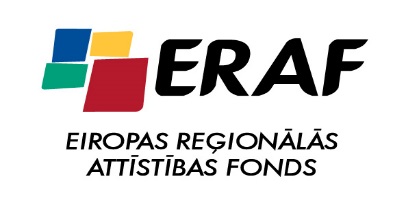 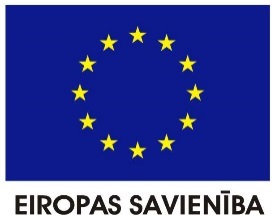 Latvijas UniversitātesATKLĀTA KONKURSA“Konsultāciju pakalpojumi LU zinātnisko institūciju reorganizācijas atbalstamprojekta "Latvijas Universitātes institucionālās kapacitātes attīstība" īstenošanu darbības programmas "Uzņēmējdarbība un inovācijas" papildinājuma 2.1.1.3.3. apakšaktivitāte "Zinātnisko institūciju institucionālās kapacitātes attīstība" ietvaros” identifikācijas Nr. LU 2015/19NOLIKUMSLU 2015/19Rīga, 2015.gadsSATURS1.	Iepirkuma priekšmets	32.	Pasūtītājs	33.	Iepirkuma pretendenti	44.	Pieeja Iepirkuma dokumentiem un papildus informācijas sniegšana	55.	Iepirkuma termiņi	56.	Vispārīgie Iepirkuma izpildes un samaksas noteikumi	67.	Iepirkuma piedāvājuma dokumenti	68.	Piedāvājuma noformēšana	79.	Pieteikums	810.	Pārstāvības tiesības apliecinoši dokumenti	811.	Kvalifikācijas dokumenti	812.	Tehniskais piedāvājums	913.	Finanšu piedāvājums	914.	Piedāvājumu vērtēšanas secība	915.	Piedāvājumu noformējuma pārbaude	916.	Pārstāvības tiesību pārbaude	917.	Pretendentu kvalifikācijas pārbaude	1018.	Tehniskā piedāvājuma atbilstības pārbaude un vērtēšana	1019.	Finanšu piedāvājuma vērtēšana	1020.	Informācijas pārbaude pirms lēmuma pieņemšanas	1121.	Iepirkuma uzvarētāja noteikšana, rezultātu paziņošana, līguma slēgšana	1222.	Komisijas tiesības un pienākumi	1323.	Piegādātāja/ Pretendenta tiesības un pienākumi	1324.	Pārējie noteikumi	141.pielikums – Pieteikuma veidlapa	262.pielikums – Tehniskā specifikācija	273.pielikums – Finanšu piedāvājuma veidlapa	394.pielikums - Informācija par Pretendenta veiktajiem Pakalpojumiem..................................405.pielikums - Darba pieredzes apraksts (CV) projektu vadītājam............................................. 416.pielikums - Darba pieredzes apraksts (CV) ekspertam............................................................ 427.pielikums – Līguma projekts	43Iepirkuma priekšmetsAtklāts konkurss par konsultāciju pakalpojumiem LU zinātnisko institūciju reorganizācijas atbalstam projekta "Latvijas Universitātes institucionālās kapacitātes attīstība" īstenošanu darbības programmas "Uzņēmējdarbība un inovācijas" papildinājuma 2.1.1.3.3. apakšaktivitātes "Zinātnisko institūciju institucionālās kapacitātes attīstība" ietvaros, identifikācijas Nr. LU 2015/19 (turpmāk – Iepirkums).Iepirkuma priekšmets – saskaņā ar nolikuma pielikumu Nr.2 “Tehniskā specifikācijā” (turpmāk – Tehniskā specifikācija).Iepirkums nav sadalīts daļās.Iepirkuma CPV kods:79410000-1 (Uzņēmējdarbības un vadības konsultāciju pakalpojumi).Piedāvājuma izvēles kritērijs: saimnieciski visizdevīgākais piedāvājums.Kopējā paredzamā līgumcena: līdz 190 000 EUR bez PVN. Iepirkums tiek veikts pamatojoties uz Publisko iepirkumu likumu (turpmāk – PIL).Iepirkums tiek finansēts no projekta "Latvijas Universitātes institucionālās kapacitātes attīstība" īstenošanu darbības programmas "Uzņēmējdarbība un inovācijas" papildinājuma 2.1.1.3.3. apakšaktivitātes "Zinātnisko institūciju institucionālās kapacitātes attīstība" (projekta Nr. 2DP/ 2.1.1.3.3/ 15/ IPIA/ VIAA/ 003) finanšu līdzekļiem.PasūtītājsPasūtītājs ir Latvijas Universitāte (turpmāk - LU).Pasūtītāja juridiskā adrese: Raiņa bulvāris 19, Rīga, LV - 1586, Latvija.Pasūtītāja reģ. Nr. 3341000218, PVN reģ. Nr. LV90000076669.Kontaktpersona, kura ir pilnvarota sniegt organizatoriska rakstura informāciju par iepirkumu: Ansis Grantiņš, LU Attīstības un plānošanas departamenta projekta vadītājs, tālr.: +371 67034583, +371 26469212, fakss: +371 67034420, e-pasts: Ansis.Grantins@lu.lv Iepirkuma pretendentiPar pretendentu var būt fiziska vai juridiska persona, šādu personu apvienība jebkurā to kombinācijā, kas piedāvā sniegt pakalpojumu, t.i. piegādātājs, kurš ir iesniedzis piedāvājumu Iepirkumā, saskaņā ar Pasūtītāja prasībām (turpmāk – Pretendents).Pretendents ir reģistrēts Latvijas Republikas normatīvajos aktos noteiktajos gadījumos un kārtībā. Ārzemju pretendentiem jābūt reģistrētiem tās valsts normatīvajos aktos noteiktajos gadījumos un kārtībā.Pretendentam un tā piesaistītajiem ekspertiem ir jābūt pieredzei Tehniskajā specifikācijā norādīto prasību izpildē.Ja piedāvājumu iesniedz fizisko vai juridisko personu apvienība jebkurā to kombinācijā (turpmāk – Piegādātāju apvienība), piedāvājumā jānorāda persona, kura pārstāv Piegādātāju apvienību Iepirkumā, kā arī katras personas atbildības apjoms.Pretendentam pakalpojuma sniegšanai ir jābūt nepieciešamajiem resursiem un materiālām iespējām.Pretendents vai persona, kura ir pretendenta valdes vai padomes loceklis vai prokūrists, vai persona, kura ir pilnvarota pārstāvēt pretendentu darbībās, kas saistītas ar filiāli, ar tādu prokurora priekšrakstu par sodu vai tiesas spriedumu, kas stājies spēkā un kļuvis neapstrīdams un nepārsūdzams pēdējo trīs gadu laikā no piedāvājumu iesniegšanas dienas, nav atzīta par vainīgu jebkurā no šādiem noziedzīgiem nodarījumiem:Kukuļņemšana, kukuļdošana, kukuļa piesavināšanās, starpniecība kukuļošanā, neatļauta labumu pieņemšana vai komerciāla uzpirkšana.Krāpšana, piesavināšanās vai noziedzīgi iegūtu līdzekļu legalizēšana.Izvairīšanās no nodokļu un tiem pielīdzināto maksājumu nomaksas.Terorisms, terorisma finansēšana, aicinājums uz terorismu, terorisma draudi vai personas vervēšana un apmācīšana terora aktu veikšanai.Pretendents ar tādu kompetentas institūcijas lēmumu vai tiesas spriedumu, kas stājies spēkā un kļuvis neapstrīdams un nepārsūdzams pēdējo trīs gadu laikā no piedāvājumu iesniegšanas dienas, nav atzīts par vainīgu pārkāpumā, kas izpaužas kā viena vai vairāku tādu valstu pilsoņu vai pavalstnieku nodarbināšana, kuri nav Eiropas Savienības (turpmāk – ES) dalībvalstu pilsoņi vai pavalstnieki, ja tie ES dalībvalstu teritorijā uzturas nelikumīgi.Pretendents ar tādu kompetentas institūcijas lēmumu vai tiesas spriedumu, kas stājies spēkā un kļuvis neapstrīdams un nepārsūdzams pēdējo 12 mēnešu laikā no piedāvājumu iesniegšanas dienas, nav atzīts par vainīgu:Pārkāpumā, kas izpaužas kā personas nodarbināšana bez rakstveida darba līguma, nodokļu normatīvajos aktos noteiktajā termiņā neiesniedzot par šo personu informatīvo deklarāciju par darba ņēmējiem, kas iesniedzama par personām, kuras uzsāk darbu. Konkurences tiesību pārkāpumā, kas izpaužas kā vertikālā vienošanās, kuras mērķis ir ierobežot pircēja iespēju noteikt tālākpārdošanas cenu, vai horizontālā karteļa vienošanās, izņemot gadījumu, kad attiecīgā institūcija, konstatējot konkurences tiesību pārkāpumu, par sadarbību iecietības programmas ietvaros kandidātu vai pretendentu ir atbrīvojusi no naudas soda vai naudas sodu samazinājusi.**Nav pasludināts Pretendenta maksātnespējas process, apturēta vai pārtraukta tā saimnieciskā darbība, nav uzsākta tiesvedība par Pretendenta bankrotu un Pretendents netiek likvidēts.**Pretendentam Latvijā un valstī, kurā tas reģistrēts vai atrodas tā pastāvīgā dzīvesvieta nav nodokļu parādu, tajā skaitā valsts sociālās apdrošināšanas obligāto iemaksu parādu, kas kopsummā kādā no valstīm ES valūtā (turpmāk – euro vai EUR) pārsniedz 150.00 EUR (viens simts piecdesmit eiro 00 centi). **Nav citu apstākļu, kas saskaņā ar normatīvajiem aktiem liegtu Pretendenta dalību Iepirkumā.Pieeja Iepirkuma dokumentiem un papildus informācijas sniegšanaIepirkuma dokumentus un papildus informāciju ieinteresētie piegādātāji var lejupielādēt elektroniskā formā LU mājas lapā www.lu.lv sadaļā „Uzņēmējiem”, apakšsadaļā “Iepirkumi”.Lejupielādējot Iepirkuma nolikumu (turpmāk – Nolikums), ieinteresētais piegādātājs uzņemas atbildību sekot līdzi turpmākām izmaiņām Nolikumā, kā arī par LU Zinātniskās darbības nodrošinājuma iepirkuma komisijas (turpmāk – Komisija) sniegtajām atbildēm uz ieinteresēto piegādātāju jautājumiem, kas tiek publicētas LU interneta mājas lapā www.lu.lv sadaļā “Uzņēmējiem, apakšsadaļā “Iepirkumi”.Pretendenti papildus informācijas pieprasījumus iesniedz rakstiski nosūtot Komisijai adresētu vēstuli pa pastu uz LU Lietvedības departamentu, Raiņa bulvārī 19, Rīgā, LV – 1050 vai uz faksa Nr.: + 371 67225039, vai elektroniski uz e-pastu iepirkums@lu.lv. Nosūtot vēstuli pa faksu vai elektroniski, tā jānosūta apstiprināšanai arī pa pastu (ja elektroniskam dokumentam ir drošs elektroniskais paraksts, apstiprināšana pa pastu nav nepieciešama) uz adresi: LU Lietvedības departaments, Raiņa bulvāris 19, Rīga, Latvija, LV-1050. Ārpus LU noteiktā darba laika saņemtajiem jautājumiem, kas saņemti pa faksu vai elektroniski, par saņemšanas dienu uzskata nākamo darba dienu.Papildu informāciju Pasūtītājs nosūta piegādātājam, kurš ir uzdevis jautājumu un vienlaikus ievieto šo informāciju LU mājas lapā: www.lu.lv sadaļā „Uzņēmējiem”, apakšsadaļā “Iepirkumi”.Ja ieinteresētais piegādātājs ir laikus pieprasījis papildus informāciju, atbilde tiek sniegta PIL 30.pantā norādītajos termiņos.Iepirkuma termiņiIepirkuma piedāvājuma dokumenti (turpmāk – piedāvājuma dokumenti) Pretendentam ir jāiesniedz (jānogādā) slēgtā un aizzīmogotā iepakojumā LU Lietvedības departamenta Kancelejā, 136.telpā, 1.stāvā, Raiņa bulvārī 19, Rīgā, darba dienās no plkst. 9:00 – 16:30, līdz 2015.gada 7.augustam, plkst. 11.00.Piedāvājumu atvēršanas sanāksme notiks 2015. gada 7.augustā, plkst. 11:00, 240. telpā, 2. stāvā, Raiņa bulvārī 19, Rīgā.Piedāvājuma dokumentu oriģināls un divas kopijas jāiesniedz (jānogādā) vienā aizvērtā, aizzīmogotā un parakstītā aploksnē vai iesaiņojumā. Ja piedāvājums netiks noformēts atbilstoši augstāk minētajai prasībai, tas tiks atdots Pretendentam to nereģistrējot.Pēc Nolikuma 5.1.punktā norādītā termiņa piedāvājumi netiks pieņemti. Piedāvājumus, kas saņemti pa pastu pēc 5.1.punktā norādītā termiņa, Komisija neatver un nosūta atpakaļ iesniedzējam. Ja piedāvājums tiek sūtīts pasta sūtījumā, Pretendents ir atbildīgs par savlaicīgu piedāvājuma izsūtīšanu, lai nodrošinātu piedāvājuma saņemšanu Nolikuma 5.1.punktā norādītajā termiņā.Piedāvājuma papildinājumus, grozījumus vai atsaukumus var iesniegt līdz piedāvājumu iesniegšanas termiņa beigām rakstiskā formā personīgi vai pasta sūtījumā LU Lietvedības departamenta Kancelejā, 136.telpā, 1.stāvā, Raiņa bulvārī 19, Rīgā, ievērojot Nolikuma 8.11.punkta noteikumus ar attiecīgu norādi „PAPILDINĀJUMS”, „GROZĪJUMI” vai „ATSAUKUMS”.Atsaukumam ir bezierunu raksturs un tas izslēdz Pretendenta atsauktā piedāvājuma tālāku līdzdalību Iepirkumā.Vispārīgie Iepirkuma izpildes un samaksas noteikumiIepirkuma apjoms - saskaņā ar Tehnisko specifikāciju.Līguma izpildes termiņš: 4 mēneši no līguma noslēgšanas dienas.Pasūtītājs izmaksā priekšapmaksu 20% (divdesmit procentu) apmērā no Līguma kopējās summas saskaņā ar Līguma projektā norādīto kārtību.Pakalpojuma sniegšanas vieta: Latvijas Universitāte (Rīga, Latvija).Apmaksas noteikumi – saskaņā ar Nolikuma 7.pielikumu “Līguma projekts” (turpmāk – Līguma projekts).Līguma grozījumi iespējami saskaņā ar Līguma projekta noteikumiem.Līgumu var noslēgt latviešu valodā ar tulkojumu angļu valodā. Līguma teksts latviešu valodā prevalē.Iepirkuma piedāvājuma dokumentiPar piedalīšanos Iepirkumā Pretendenti paziņo ar piedāvājuma dokumentu iesniegšanu.Jāiesniedz piedāvājuma dokumentu oriģināls un divas kopijas.Piedāvājumā dokumenti jāsakārto šādā secībā:Pieteikums (Nolikuma 1.pielikuma formā) (turpmāk – Pieteikums).Pārstāvības tiesības apliecinoši dokumenti.Kvalifikācijas dokumenti.Tehniskais piedāvājums (izmantojot par pamatu Nolikuma 2.pielikuma formu (to papildinot ar Pretendenta piedāvājumu)) (turpmāk – Tehniskais piedāvājums).Finanšu piedāvājums (Nolikuma 3.pielikuma formā) (turpmāk – Finanšu piedāvājums).Piedāvājuma noformēšanaVisiem dokumentiem jābūt latviešu valodā. Piedāvājumu sagatavo atbilstoši Valsts valodas likuma nosacījumiem. Ja dokumentu oriģināli ir svešvalodā, attiecīgajam dokumentam jāpievieno Pretendenta apliecināts tulkojums latviešu valodā.Piedāvājumam jāatbilst Dokumentu juridiskā spēka likuma un Ministru kabineta (turpmāk – MK) 2010. gada 28. septembra noteikumu Nr.916 „Dokumentu izstrādāšanas un noformēšanas kārtība” prasībām, vienlaikus ņemot vērā PIL 33.panta septītās daļas regulējumu.Piedāvājuma dokumentu lapām jābūt secīgi numurētām.Piedāvājuma dokumenti un to kopijas ir jāiesniedz vienā iesaiņojumā, nodrošinot, ka tiem nevar piekļūt, nesabojājot iesaiņojumu.Piedāvājuma dokumentiem jābūt caurdurtiem un cauršūtiem ar izturīgu diegu vai auklu, cauršuvuma diega vai caurauklojuma auklas galus sasien mezglā, mezglu ar papīra uzlīmi pielīmē piedāvājuma dokumentu pēdējai lapai tās otrajā pusē neaprakstītajā daļā, piedāvājuma dokumentu pēdējās lapas otrajā pusē neaprakstītajā daļā vai uz papīra uzlīmes, ar kuru lapai piestiprināts cauršuvuma diega vai caurauklojuma auklas mezgls, izvieto apliecinājuma tekstu "Sanumurētas un cauršūtas [caurauklotas] X (XX) lapas", kur zīmes "X" vietā norāda ar cipariem, bet zīmes "XX" vietā – ar vārdiem rakstītu atbilstošu lapu skaitu, tekstu ar parakstu apliecina tā persona, kura sanumurēja un cauršuva (cauraukloja) piedāvājuma dokumentu lapas (parakstā iekļauj attiecīgās personas personisko parakstu, tā atšifrējumu un ziņas, kas ļauj nepārprotami identificēt šo personu), kā arī norāda datumu, parakstu izvieto tā, lai tas vienlaikus atrastos gan uz dokumenta atvasinājuma pēdējās lapas, gan uz papīra uzlīmes, ar kuru lapai piestiprināts cauršuvuma diega vai caurauklojuma auklas mezgls.Piedāvājuma dokumentiem jābūt skaidri salasāmiem, bez neatrunātiem labojumiem un dzēsumiem.Piedāvājuma sākumā ir jāievieto satura rādītājs. Ja piedāvājums iesniegts vairākos sējumos, satura rādītājs jāsastāda katram sējumam atsevišķi, pirmā sējuma satura rādītājā jānorāda sējumu skaits un lapu skaits katrā sējumā.Ja piedāvājums vai atsevišķas tā daļas satur komercnoslēpumu, piedāvājuma lapām, kuras satur šāda rakstura informāciju, ir jābūt ar atzīmi „Komercnoslēpums”, izņemot PIL noteiktos gadījumus.Uz piedāvājuma oriģināla titullapas ir jābūt norādei „ORIĢINĀLS”, bet uz piedāvājuma kopiju titullapām jābūt norādei „KOPIJA”.Piedāvājuma sākumā jāietver titullapa ar Pretendenta nosaukumu, adresi, reģistrācijas vietu, numuru, un Iepirkuma nosaukumu.Uz aploksnes (iesaiņojuma) jānorāda šāda informācija:Pasūtītāja nosaukums un juridiskā adrese.Pretendenta nosaukums, adrese, tālruņa Nr.Norāde: Atklātam konkursam “Konsultāciju pakalpojumi LU zinātnisko institūciju reorganizācijas atbalstam”.identifikācijas Nr. LU 2015/19.Neatvērt līdz 2015.gada 7.augustam plkst. 11.00.PieteikumsPiedāvājuma dokumentiem jāietver oriģināls Pieteikums (aizpildīts Nolikuma 1.pielikums).Pieteikuma oriģināls ir jāparaksta Pretendenta pārstāvim ar pārstāvības tiesībām vai tā pilnvarotai personai. Ja Pretendents ir Piegādātāju apvienība un sabiedrības līgumā nav noteiktas pārstāvības tiesības, Pieteikuma oriģināls ir jāparaksta katras personas, kas iekļauta Piegādātāju apvienībā, pārstāvim ar pārstāvības tiesībām. Pārstāvības tiesības apliecinoši dokumentiĀrvalstu pretendenti ir tiesīgi iesniegt no 10.1.punktā noteiktā dokumenta atšķirīgu informāciju, ja to izsniegusi attiecīga ārvalstu institūcija, iestāde vai persona, kas saskaņā ar Pretendenta reģistrācijas valsts normatīvajiem aktiem ir tiesīga to darīt. Ja Pretendenta reģistrācijas valsts normatīvie akti neparedz Nolikuma 10.1.punktā minētā dokumenta izsniegšanu, Pretendentam jāiesniedz apliecinājums vai paskaidrojums, sniedzot Nolikuma 10.1.punktā pieprasīto informāciju.Ja Pretendents ir Piegādātāju apvienība, Pretendentam jāiesniedz 10.1.punktā norādītais dokuments par katru personu, kas iekļauta Piegādātāju apvienībā.Ja Pretendents piesaista personu, uz kuras iespējām Pretendents balstās (turpmāk –        Kvalificēta persona), lai apliecinātu savas kvalifikācijas atbilstību, Pretendentam   jāiesniedz 10.1.punktā norādītais dokuments par katru Kvalificēto personu.Prasības Pretendenta kvalifikācijaiPretendenta vidējais neto apgrozījums iepriekšējo 3 (trīs) gadu laikā (2012.g., 2013.g., 2014.g.) vadības konsultāciju jomā ir vismaz pretendenta finanšu piedāvājumā norādītās kopējās līgumcenas EUR bez PVN apmērā. Ja Pretendenta komercdarbības laiks ir īsāks, tad vidējo kopējā finanšu apgrozījuma lielumu aprēķina proporcionāli, no komercdarbības uzsākšanas brīža.Pretendents iepriekšējo 3 (trīs) gadu laikā ir:sniedzis konsultatīvu atbalstu vismaz 2 (divu) zinātnisko institūciju reorganizācijas ietvaros, t.sk. zinātnisko institūciju organizatoriskās struktūras, cilvēkresursu un zinātniskās institūcijas infrastruktūras attīstības jomās, kur katras zinātniskās institūcijas darbinieku skaits ir vismaz 2 000 darbinieki;īstenojis vismaz 2 (divu) zinātnisko institūciju, no kurām vismaz 1 (viena) ir ārvalstu zinātniskā institūcija, stratēģiskās attīstības plānošanas dokumentu izstrādi;īstenojis vismaz 2 (divu) zinātnisko institūciju, no kurām vismaz 1 (viena) ir ārvalstu zinātniskā institūcija, mērķsadarbības pasākumu (t.sk. klasteru, sadarbības ar citām zinātniskajām institūcijām vai augstskolām) izvērtējumu un izstrādājis priekšlikumus mērķsadarbības pilnveidei;sniedzis konsultatīvu atbalstu vismaz 2 (divu) zinātnisko institūciju, no kurām vismaz 1 (viena) ir ārvalstu zinātniskā institūcija, pētniecības infrastruktūras attīstības ietvaros, t.sk. pētniecības infrastruktūras pārvaldības modeļa, pētniecības infrastruktūras projektu biznesa plānu un finansējuma piesaistes jomās, kur katras zinātniskās institūcijas kopējais investīciju apjoms pētniecības infrastruktūrā ir vismaz 30 miljoni EUR;īstenojis vismaz 2 (divu) institūciju finanšu vadības un grāmatvedības politikas izvērtējumu un sniedzis konsultācijas par Starptautisko Finanšu Pārskatu standartu piemērošanu grāmatvedības uzskaites un pārskatu sagatavošanas jomā;īstenojis vismaz 2 (divu) institūciju, no kurām vismaz 1 (viena) institūcija ir zinātniskā institūcija, rezultātu pārvaldības sistēmu izstrādi, t.sk. mērķu un rādītāju definēšanu un kaskadēšanu no institūcijas organizatoriskās struktūras augstāka uz zemāku līmeni;īstenojis vismaz 2 (divu) attīstības projektu sociāli ekonomiskā pamatojuma izstrādi, t.sk. izmaksu-ieguvumu analīzi.Pretendents paredzētā iepirkuma līguma izpildei nodrošina šādus ekspertus:Projekta vadītājs:augstākā izglītība (vismaz maģistra grāds);PRINCE2 projektu vadības sertifikāts, ekvivalents projektu vadības sertifikāts vai atbilstoša izglītība projektu vadībā;iepriekšējo 3 (trīs) gadu laikā pieredze projektu vadībā, ko apliecina vismaz 1 (viens) projekts, kura ietvaros sniegti ar institūciju reorganizāciju saistīti vadības konsultāciju pakalpojumi izglītības nozarē, un vismaz 1 (viens) projekts, kura ietvaros sniegto vadības konsultāciju apjoms ir vismaz 200 000 EUR bez PVN.Eksperti: Zinātnisko institūciju reorganizācijas eksperts:Augstākā izglītība (vismaz maģistra grāds);pieredze vismaz 1 (vienā) projektā, kura ietvaros izstrādāti priekšlikumi zinātnisko institūciju reorganizācijai, t.sk. zinātnisko institūciju organizatoriskās struktūras, cilvēkresursu un zinātniskās institūcijas infrastruktūras izmaiņām.Zinātnisko institūciju stratēģiskās attīstības plānošanas eksperts:doktora grāds;iepriekšējo 3 (trīs) gadu laikā pieredze zinātnisko institūciju, t.sk. ārvalstu zinātnisko institūciju stratēģiskās attīstības plānošanā, ko apliecina vismaz 1 (viens) projekts, kura ietvaros izstrādāts zinātniskās institūcijas stratēģiskās attīstības plānošanas dokuments, kas ietver zinātniskās institūcijas prioritāros pētniecības virzienus, zinātniskās institūcijas pārvaldības, cilvēkresursu un infrastruktūras attīstības aspektus, un vismaz 1 (viens) projekts, kura ietvaros veikta zinātnisko institūciju stratēģiskās attīstības plānošanas sesiju/semināru moderēšana;pieredze vismaz 1 (viena) projekta īstenošanā, kura ietvaros izstrādāts zinātniskās institūcijas stratēģiskās attīstības plānošanas dokuments, kas ietver zinātniskās institūcijas prioritāros pētniecības virzienus, zinātniskās institūcijas pārvaldības, cilvēkresursu un infrastruktūras attīstības aspektus;pieredze vismaz 1 (vienā) projektā, kura ietvaros veikta zinātnisko institūciju stratēģiskās attīstības plānošanas sesiju/semināru moderēšana.Mērķsadarbības pasākumu eksperts:doktora grāds;iepriekšējo 3 (trīs) gadu laikā pieredze zinātnisko institūciju, t.sk. ārvalstu zinātnisko institūciju mērķsadarbības pasākumu izvērtēšanā, ko apliecina vismaz 1 (viens) projekts, kura ietvaros vērtēta zinātniskās institūcijas īstenoto mērķsadarbības pasākumu efektivitāte un ietekme uz zinātniskās institūcijas mērķu sasniegšanu un sniegti ieteikumi mērķsadarbības pasākumu pilnveidei;pieredze vismaz 1 (vienā) projektā, kura ietvaros vērtēta zinātniskās institūcijas īstenoto mērķsadarbības pasākumu efektivitāte un ietekme uz zinātniskās institūcijas mērķu sasniegšanu un sniegti ieteikumi mērķsadarbības pasākumu pilnveidei.Tehnoloģiju pārneses eksperts:doktora grāds;iepriekšējo 3 (trīs) gadu laikā pieredze zinātnisko institūciju, t.sk. ārvalstu zinātnisko institūciju tehnoloģiju pārneses plānošanā, izstrādē un/vai novērtēšanā, ko apliecina vismaz 1 (viens) projekts, kura ietvaros īstenota zinātniskās institūcijas tehnoloģiju pārnese uz zināšanām balstītu uzņēmumu;pieredze vismaz 1 (vienā) projektā, kura ietvaros īstenota zinātniskās institūcijas tehnoloģiju pārnese uz zināšanām balstītu uzņēmumu.Pētniecības infrastruktūras eksperts:augstākā izglītība (vismaz maģistra grāds);iepriekšējo 3 (trīs) gadu laikā pieredze zinātnisko institūciju, t.sk. ārvalstu zinātnisko institūciju pētniecības infrastruktūras attīstībā, ko apliecina vismaz 1 (viens) projekts, kura ietvaros veikta pētniecības infrastruktūras attīstības projektu plānošana, pārvaldība un īstenošanas uzraudzība un kopējais investīciju apjoms ir vismaz 30 miljoni EUR bez PVN;vismaz 1 (viena) projekta vadības pieredze, kura ietvaros sniegto vadības konsultāciju apjoms ir vismaz 190 000 EUR bez PVN.Finanšu vadības eksperts:augstākā izglītība;vismaz 3 (trīs) gadu pieredze darbā ar Starptautiskajiem Finanšu Pārskatu standartiem;pieredze vismaz 1 (vienā) projektā, kura ietvaros sniegtas konsultācijas par Starptautisko Finanšu Pārskatu standartu piemērošanu grāmatvedības uzskaites un pārskatu sagatavošanas jomā.Rezultātu pārvaldības eksperts:augstākā izglītība;pieredze vismaz 2 (divu) projektu īstenošanā, kuru ietvaros veikta rezultātu pārvaldības sistēmas izstrāde, no kuriem vismaz 1 (viena) projekta ietvaros veikta rezultātu pārvaldības sistēmas izstrāde zinātniskajā institūcijā.Personāla eksperts:augstākā izglītība (vismaz maģistra grāds);pieredze vismaz 1 (viena) projekta īstenošanā, kura ietvaros izstrādāta rezultātu pārvaldības sistēmas sasaiste ar darbinieku motivācijas un atalgojuma sistēmu zinātniskajā institūcijā.Sociālekonomiskā izvērtējuma eksperts:augstākā izglītība;pieredze vismaz 2 (divu) projektu īstenošanā, kuru ietvaros veikta infrastruktūras attīstības projektu sociālekonomiskā analīze, t.sk. izmaksu-ieguvumu analīze.Viens eksperts drīkst pildīt ne vairāk kā divu ekspertu lomas.Pretendentu atlases (kvalifikācijas) dokumenti Lai noskaidrotu Pretendenta atbilstību Pasūtītāja noteiktajām atlases (kvalifikācijas) prasībām, Pretendentam jāiesniedz šādi Pretendenta atlases (kvalifikācijas) dokumenti:dokuments (kopija), kas apliecina Pretendenta pārstāvja, kurš paraksta piedāvājumu, paraksta (pārstāvības) tiesības. Ja Pretendents iesniedz pilnvaru, tad papildus tam jāiesniedz dokuments (kopija), kas apliecina, ka pilnvaras devējam ir Pretendenta paraksta (pārstāvības) tiesības. Ja paraksta (pārstāvības) tiesības izriet no informācijas, kas iegūstama LR Uzņēmumu reģistra datu bāzē, Pretendenta pārstāvis Pieteikumā (Nolikuma 1.pielikums) ietver norādi par šo faktu un Pasūtītājs pats par to pārliecināsies LR Uzņēmumu reģistra datu bāzē vai Lursoft datu bāzē (pamatojoties uz starp SIA „Lursoft IT” un LR Uzņēmumu reģistru noslēgto licences līgumu);ārvalstī reģistrētam Pretendentam jāiesniedz kompetentas attiecīgās valsts institūcijas izsniegts dokuments (kopija), kas apliecina Pretendenta reģistrāciju atbilstoši tās valsts normatīvo aktu prasībām (ja attiecīgās valsts normatīvais regulējums neparedz reģistrācijas dokumenta izdošanu, tad Pretendents Pieteikumā (Nolikuma 1.pielikums) norāda kompetento iestādi attiecīgajā valstī, kas var apliecināt reģistrācijas faktu). Faktu par Latvijas Republikā reģistrēto Pretendentu reģistrāciju atbilstoši normatīvo aktu prasībām, Komisija pārbaudīs LR Uzņēmumu reģistra datu bāzē vai Lursoft datu bāzē (pamatojoties uz starp SIA „Lursoft IT” un LR Uzņēmumu reģistru noslēgto licences līgumu);izziņa par pretendenta neto apgrozījumu iepriekšējo 3 (trīs) gadu laikā (2012.g., 2013.g., 2014.g.) vadības konsultāciju jomā kas kopā ir vismaz pretendenta finanšu piedāvājumā norādītās kopējās līgumcenas EUR bez PVN apmērā.Pretendenta sagatavota informācija (veikto Pakalpojumu saraksts, kas sastādīts atbilstoši Nolikuma 4.pielikumam), kas apliecina Nolikuma 11.2.apakšpunktos noteikto Pretendenta pieredzes esamību.Pretendenta iesniegts projekta vadītāja un ekspertu darba pieredzes apraksts (CV) atbilstoši Nolikuma 5. un 6. pielikuma veidlapām, kas apliecina Nolikuma 12.1. punktā un 12.2. apakšpunktos noteikto Pretendenta spēju nodrošināt Līguma izpildē projekta vadītāja un ekspertu pakalpojumus (CV sagatavo un paraksta tiešais Pakalpojuma sniedzējs (projekta vadītājs,eksperts). Pretendents ir tiesīgs iesniegt šī dokumenta kopiju).Nolikuma 12.1.punkta un 12.2. apakšpunktos minēto prasību neievērošanas gadījumā Pretendenta Piedāvājums tālāk netiks vērtēts.Tehniskais piedāvājumsPretendentam tehniskais piedāvājums jāsagatavo atbilstoši nolikuma 2. pielikuma ”Tehniskā specifikācija” noteiktajām prasībām un tajā jāiekļauj:veicamo darbu izpildes apraksts ar analīzi par nepieciešamo informāciju un tās sniegšanas laikiem, kā arī sagaidāmajiem riskiem un to mazināšanas pasākumiem. Darbu izpildes aprakstā jāiekļauj analīze par tehniskajā specifikācijā minēto pakalpojumu. Ja darbu izpildes aprakstā netiek iekļauta informācija par kādu no pakalpojumiem, pretendenta piedāvājums tiek uzskatīts par neatbilstošu tehniskās specifikācijas prasībām un tiek noraidīts;ziņojuma sagatavošanas veidne, ietverot satura rādītāju, katras sadaļas plānoto satura aprakstu, identificējot stiprās un vājās vietas;konkrēts līguma izpildes laika grafiks (ar precizitāti nedēļa). Tehniskais piedāvājums Pretendentam ir jāparaksta, norādot vārdu, uzvārdu, amatu un datumu.Finanšu piedāvājumsFinanšu piedāvājums jāiesniedz, aizpildot Nolikuma 3.pielikuma formu.Finanšu piedāvājums jāiesniedz par visu Iepirkumu. Pretendents var iesniegt tikai vienu piedāvājumu.Finanšu piedāvājuma cena jānorāda eiro valūtā. Finanšu piedāvājuma cenā ir jāiekļauj visas ar paredzamā līguma izpildi saistītās izmaksas, izņemot PVN.Piedāvājumu vērtēšanas secībaKonkursa piedāvājumus iepirkuma komisija izvērtē un konkursa uzvarētāju nosaka slēgtā iepirkuma komisijas sēdē, izvērtēšanu veicot 6 (sešos) posmos: 1. posms: Piedāvājuma noformējuma pārbaude.  2. posms: Pārstāvības tiesību pārbaude. 3. posms: Pretendentu kvalifikācijas pārbaude.  4. posms: Tehniskā piedāvājuma atbilstības pārbaude.  5. posms: Finanšu piedāvājuma vērtēšana. 6. posms: Piedāvājumu vērtēšana. Piedāvājuma noformējuma pārbaudeTiek pārbaudīta piedāvājumu noformējuma atbilstība Nolikuma prasībām.Ja tiek konstatētas pretrunas starp Pretendenta iesniegto piedāvājuma oriģinālu un piedāvājuma kopijām, tiek vērtēts piedāvājuma oriģināls.Pārstāvības tiesību pārbaudeKomisija pārliecinās, vai Pieteikumu ir parakstījusi persona ar pārstāvības tiesībām.Ja Pieteikumu nav parakstījusi persona ar pārstāvības tiesībām, Komisija pieņem lēmumu piedāvājumu neizskatīt.Pretendentu kvalifikācijas pārbaudeKomisija veic Pretendentu kvalifikācijas pārbaudi.Pretendents tiek izslēgts no turpmākās dalības Iepirkumā, un piedāvājums netiek tālāk izvērtēts, ja Komisija konstatē, ka:Pretendents nav iekļāvis Pieteikumā pieprasīto informāciju, vai iekļautā informācija neatbilst Nolikuma prasībām.Kvalifikācijas dokumenti nav iesniegti atbilstoši Nolikuma 11.punkta prasībām vai to saturs neatbilst Nolikuma 11.punkta prasībām, vai Pretendents iesniedzis nepatiesu informāciju kvalifikācijas novērtēšanai vai vispār nav iesniedzis pieprasīto informāciju, tajā skaitā nav sniedzis Komisijas pieprasīto precizējošo informāciju Komisijas noteiktajā termiņā.Pretendents neatbilst kādai no Nolikuma 3.punkta 1  prasībām.Pretendents (vai Kvalificētā persona, ja ir piesaistīta) neatbilst kādai no Nolikuma 3.punkta 1 vai 11.punkta prasībām, pamatojoties uz informāciju, ko Komisija ieguvusi Pretendenta piedāvājumā sniegtās informācijas pārbaudes vai precizēšanas rezultātā.Ja Pretendents ir Piegādātāju apvienība, Pretendents tiek izslēgts no turpmākās dalības Iepirkumā, ja Komisija konstatē, ka Pretendents neatbilst kādai no Nolikuma 3.punkta1 prasībām vai uz kādu no personām, kas iekļauta Piegādātāju apvienībā, attiecas kāds no 19.2.1., 19.2.2., 18.2.punktos minētajiem izslēgšanas nosacījumiem.Pretendents tiek izslēgts no turpmākās dalības Iepirkumā, ja Komisija konstatē, ka uz piesaistīto Kvalificēto personu attiecas kāds no 19.2.2. un 19.2.4.punktā minētajiem izslēgšanas nosacījumiem.Tehniskā piedāvājuma atbilstības pārbaudePēc kvalifikācijas pārbaudes, komisija veic pārbaudi izturējušo Pretendentu Tehniskā piedāvājuma atbilstības pārbaudi un vērtēšanu.Pretendents tiek izslēgts no turpmākās dalības Iepirkumā, un piedāvājums netiek tālāk izvērtēts, ja Komisija konstatē, ka:Pretendents nav iesniedzis Nolikuma 14.punktā minētos Tehniskā piedāvājuma dokumentus.Tehniskā piedāvājuma dokumenti neatbilst Nolikumam un/vai Tehniskajai specifikācijai.Piedāvājuma Pieteikums vai Tehniskais piedāvājums nav iesniegts atbilstoši Nolikuma prasībām vai to saturs neatbilst Nolikuma prasībām.Piedāvājums nav iesniegts par pilnu Iepirkuma priekšmeta apjomu un/vai ir iesniegti vairāki piedāvājuma varianti.Finanšu piedāvājuma vērtēšanaPēc Tehniskā piedāvājuma atbilstības pārbaudes Komisija veic Tehnisko piedāvājumu atbilstības pārbaudi izturējušo Pretendentu Finanšu piedāvājuma vērtēšanu.Komisija veic aritmētisko kļūdu pārbaudi Finanšu piedāvājumā. Vērtējot Finanšu piedāvājumu, Komisija rīkojas saskaņā ar PIL noteikumiem.Nolikuma prasībām atbilstošie piedāvājumi tiek salīdzināti pēc kopējās piedāvājuma cenas (cena kopā EUR bez PVN).Komisija pārbauda, vai nav iesniegts nepamatoti lēts piedāvājums un rīkojas saskaņā ar PIL 48.panta noteikumiem.Piedāvājumu vērtēšanaIepirkuma komisija veic to pretendentu, kuri nav noraidīti iepriekšējos vērtēšanas posmos, piedāvājuma vērtēšanu atbilstoši nolikumā noteiktajiem vērtēšanas kritērijiem un izvēlas saimnieciski izdevīgāko piedāvājumu.Saimnieciski izdevīgākā piedāvājuma vērtēšanas kritēriji:Katrs iepirkuma komisijas loceklis individuāli vērtē pretendenta iesniegtā piedāvājuma kvalitāti. Katra kritērija vērtējums ir visu iepirkuma komisijas locekļu vidējais vērtējums konkrētajam kritērijam (katra komisijas locekļa individuāli piešķirto punktu skaitu dalot ar komisijas locekļu skaitu). Visu kritēriju vērtējumu summa veido kopējo punktu skaitu.Par saimnieciski visizdevīgāko piedāvājumu atzīst piedāvājumu ar augstāko kopējo punktu skaitu (S). Novērtējuma kopsumma tiek aprēķināta pēc formulas: kur:C	=	novērtējamā piedāvājuma piedāvātā līgumcenaCmin	=	visu piedāvājumu zemākā piedāvātā līgumcena            K         =	 komisijas locekļu vidējais vērtējums kritērijā „Tehniskā piedāvājuma kvalitāte”Informācijas pārbaude pirms lēmuma pieņemšanasLai pārbaudītu, vai Pretendents, kuram būtu piešķiramas līguma slēgšanas tiesības, nav izslēdzams no dalības Iepirkumā PIL 39.¹ panta pirmās daļas 1., 2. un 3.punktā minēto noziedzīgo nodarījumu un pārkāpumu dēļ, par kuriem attiecīgā likuma panta pirmajā daļā minētā persona sodīta Latvijā, kā arī attiecīgā likuma panta pirmās daļas 4. un 5.punktā minēto faktu dēļ, Pasūtītājs, izmantojot MK noteikto informācijas sistēmu. Ja Pretendents, kuram būtu piešķiramas līguma slēgšanas tiesības, ir Piegādātāju apvienība, Komisija Nolikuma 23.1.punktā minēto informāciju pārbauda par katru Piegādātāju apvienības biedru.Ja Pretendents, kuram būtu piešķiramas līguma slēgšanas tiesības, ir piesaistījis Kvalificētu personu, Komisija Nolikuma 23.1.punktā minēto informāciju pārbauda vai arī pieprasa iesniegt par katru piesaistīto personu.Ja Pretendents, kuram būtu piešķiramas līguma slēgšanas tiesības, ir reģistrēts ārvalstīs, Komisija papildus pieprasa tam iesniegt (izņemot PIL 39.1panta vienpadsmitajā daļā minētajā gadījumā) attiecīgās ārvalstu kompetentās institūcijas izziņas, kas apliecina, ka:uz Pretendentu neattiecas PIL 39.1 panta pirmās daļas 1., 2., 3.punktā minētie izslēgšanas noteikumi;Pretendentam nav pasludināts maksātnespējas process, tas neatrodas likvidācijas stadijā un tā saimnieciskā darbības nav apturēta;Pretendentam attiecīgajā ārvalstī nav nodokļu parādu, t.sk. valsts sociālās apdrošināšanas obligāto iemaksu parādu, kas kopsummā pārsniedz 150.00 EUR (viens simts piecdesmit eiro 0 centi).Nolikuma 23.4.punktā minētajām izziņām jābūt izsniegtām ne agrāk kā 1 (vienu) mēnesi pirms izziņas iesniegšanas dienas Pasūtītājam.Ja Komisija konstatē, ka Pretendentam (vai kādam no Piegādātāju apvienības biedriem, vai Kvalificētai personai) ir nodokļu parāds, tā rakstveidā par to informē Pretendentu un nosaka termiņu 10 darbdienas pēc informācijas nosūtīšanas dienas iesniegt attiecīgās personas vai tās pārstāvja apliecinātas izdrukas no Valsts ieņēmumu dienesta elektroniskās deklarēšanas sistēmas vai pašvaldības izdotu izziņu par to, ka attiecīgajai personai laikā pēc Pasūtītāja nosūtītās informācijas saņemšanas dienas nav nodokļu parādu, t.sk. valsts sociālās apdrošināšanas obligāto iemaksu parādu, kas kopsummā pārsniedz 150.00 EUR (viens simts piecedesmit eiro 0 centi).Termiņu dokumentu iesniegšanai Komisija nosaka ne īsāku par 10 (desmit) darbdienām.Ja Pretendents Komisijas noteiktajā termiņā neiesniedz dokumentus saskaņā ar 23.4.un/vai 23.6. punktu, vai Pretendents neatbilst kādai no Nolikuma 3.6., 3.7., 3.8., 3.9. vai 3.10.punkta prasībām, tas tiek izslēgts no turpmākas dalības Iepirkumā.Iepirkuma uzvarētāja noteikšana, rezultātu paziņošana, līguma slēgšanaKomisija pieņem lēmumu par līguma slēgšanas tiesību piešķiršanu Pretendentam, kurš atbilst Nolikuma prasībām.Visi Pretendenti tiek rakstveidā informēti par Iepirkuma rezultātiem 3 (trīs) darba dienu laikā no lēmuma pieņemšanas dienas.Pasūtītājs slēdz ar Iepirkuma uzvarētāju rakstisku līgumu, ko izstrādājis Pasūtītājs, saskaņā ar PIL un citiem normatīvajiem aktiem. Iepirkuma līgums tiek sagatavots pamatojoties uz Komisijas lēmumu par līguma slēgšanas tiesību piešķiršanu, Līguma projektu (Nolikuma 7.pielikums) un Iepirkuma uzvarētāja piedāvājumu. Līgumu slēdz ne ātrāk kā nākamajā darba dienā pēc nogaidīšanas termiņa beigām, kas noteikts PIL 67.panta piektajā daļā. Iepirkuma uzvarētājam līgums jāparaksta 10 (desmit) kalendāra dienu laikā no Pasūtītāja nosūtītā uzaicinājuma parakstīt līgumu izsūtīšanas dienas. Ja norādītajā termiņā uzvarētājs neparaksta līgumu un Pasūtītājs līgumu nesaņem, tas tiek uzskatīts par atteikumu slēgt līgumu, kā rezultātā Komisija pieņem lēmumu slēgt līgumu ar nākamo Pretendentu, kurš atbilst Nolikuma prasībām un ir saņēmis nākošo augstāko kopējo punktu skaitu.Pēc Pasūtītāja pieprasījuma Piegādātāju apvienība, attiecībā uz kuru pieņemts lēmums slēgt līgumu, reģistrē personālsabiedrību LR Uzņēmumu reģistra Komercreģistrā vai citā atbilstošā ārvalsts reģistrā, ja personālsabiedrība nav reģistrēta iepriekš, saskaņā ar piedāvājumā norādīto atbildības apjomu, un veic visas nepieciešamās darbības, lai iegūtu tiesisko statusu, atbilstoši normatīvo aktu prasībām komercdarbības veikšanai.Līgums ar Piegādātāju apvienību tiek slēgts pēc apliecinājuma saņemšanas par Piegādātāju apvienības reģistrēšanu Komercreģistā. Ja 15 (piecpadsmit) darba dienu laikā no lēmuma pieņemšanas dienas personālsabiedrība netiek reģistrēta un minētie dokumenti netiek iesniegti, tas tiek uzskatīts par Pretendenta (Piegādātāju apvienības) atteikumu slēgt līgumu, kā rezultātā Komisija pieņem lēmumu slēgt līgumu ar nākamo Pretendentu, kurš atbilst Nolikuma prasībām un ir saņēmis nākošo augstāko kopējo punktu skaitu.Komisijas tiesības un pienākumiKomisija ir izveidota ar LU 2015.gada 12.februāra rīkojumu Nr.1/50 un darbojas saskaņā ar PIL un Nolikumu.Komisija ir lemttiesīga, ja Komisijas sēdēs piedalās vismaz 2/3 (divas trešdaļas) no Komisijas locekļiem.Komisijas sēdes tiek protokolētas.Piedāvājuma noformējuma pārbaudi, pārstāvības tiesību pārbaudi, kvalifikācijas pārbaudi, tehniskā piedāvājuma atbilstības pārbaudi, finanšu piedāvājuma pārbaudi un vērtēšanu Komisija veic slēgtās sēdēs.Komisijai ir tiesības:Rakstiski pieprasīt precizēt iesniegto informāciju un detalizētus paskaidrojumus, nosakot papildus iesniedzamās informācijas iesniegšanas termiņu un vietu.Pārbaudīt Pretendenta sniegto ziņu patiesumu.Pieaicināt tās darbā speciālistus vai ekspertus ar padomdevēja tiesībām. Eksperts dod rakstisku vērtējumu. Vērtējumu pievieno Komisijas sēdes protokolam. Eksperta vērtējums nav saistošs Komisijai.Pieprasīt no Pretendenta informāciju par piedāvāto izmaksu veidošanās mehānismu.Noraidīt:Pretendenta piedāvājumu, ja tas nav iesniegts atbilstoši Nolikuma prasībām vai tā saturs neatbilst Nolikuma prasībām, vai Pretendents iesniedzis nepatiesu informāciju sava piedāvājuma novērtēšanai vai vispār nav iesniedzis pieprasīto informāciju, tajā skaitā, nav sniedzis Komisijas pieprasīto precizējošo informāciju Komisijas noteiktajā termiņā.Nepamatoti lētu piedāvājumu.Pretendenta piedāvājumu, ja Pretendents maina piedāvājumā norādīto informāciju jebkurā piedāvājuma vērtēšanas posmā.Veikt citas darbības saskaņā ar normatīvajiem aktiem un Nolikumu.Komisijas pienākumi:Izskatīt Pretendentu iesniegtos piedāvājumus, kuri iesniegti piedāvājumu iesniegšanas termiņā.Pieņemt lēmumu par Iepirkuma rezultātiem.Veikt citas darbības saskaņā ar normatīvajiem aktiem un Nolikumu.Piegādātāja/ Pretendenta tiesības un pienākumiPiegādātāja / Pretendenta tiesības:Laikus pieprasīt Komisijai papildu informāciju par Nolikumu, iesniedzot rakstisku pieprasījumu.Iesniedzot piedāvājumu, pieprasīt apliecinājumu par piedāvājuma saņemšanu.Veikt citas darbības, saskaņā ar normatīvajiem aktiem un Nolikumu.Apstrīdēt Komisijas pieņemto lēmumu PIL noteiktā kārtībā.Piegādātāja / Pretendenta pienākumi:Sekot līdzi turpmākajām izmaiņām Nolikumā, kā arī Komisijas sniegtajām atbildēm uz jautājumiem, kas tiks publicētas LU mājas lapā sadaļā “Uzņēmējiem”, apakšsadaļā “Iepirkumi”.Komisijas norādītajā termiņā, par piedāvājumu sniegt rakstveida atbildes un paskaidrojumus uz Komisijas uzdotajiem jautājumiem.Pēc Komisijas pieprasījuma, Komisijas norādītajā termiņā, rakstveidā sniegt informāciju par piedāvājuma cenas veidošanās mehānismu.Pretendents līdz ar piedāvājuma iesniegšanu apņemas ievērot visus Nolikumā minētos noteikumus.Veikt citas darbības saskaņā ar PIL, citiem normatīvajiem aktiem un Nolikumu.Pārējie noteikumiKomisija un piegādātājs/ Pretendents ar informāciju apmainās rakstiski. Mutvārdos sniegtā informācija Iepirkuma procedūras ietvaros nav saistoša.Visi izdevumi, kas saistīti ar Iepirkuma piedāvājuma sagatavošanu un iesniegšanu, jāsedz Pretendentam.Līgums ar izvēlēto Pretendentu tiks slēgts gadījumā, ja Pretendenta finanšu piedāvājums nepārsniegs Pasūtītājam pieejamo finansējuma apjomu.Līgumu sagatavo Pasūtītājs atbilstoši Valsts valodas likuma nosacījumiem.. Ja līgums ar ārvalstu piegādātāju tiek noslēgts divās valodās, teksta tulkojuma šaubu gadījumā, prioritārs ir uzskatāms teksts latviešu valodā.Nolikums sastādīts latviešu valodā pavisam kopā uz 51( piecdesmit vienas) lapas, kam pievienoti šādi pielikumi:1.pielikums – Pieteikuma veidlapa uz 2 (divām) lapām.2.pielikums – Tehniskā specifikācija uz 12 (divpadsmit) lapām.3.pielikums – Finanšu piedāvājuma forma uz 1 (vienas) lapas4.pielikums - Informācija par Pretendenta veiktajiem Pakalpojumiem (veidlapa) uz 1 (vienas) lapas.5.pielikums - Darba pieredzes apraksts (CV) projektu vadītājam (veidlapa) uz 1 (vienas) lapas.6.pielikums – Darba pieredzes apraksts CV ekspertam (veidlapa) uz 1.(vienas) lapas.7.pielikums - Līguma projekts uz 9 (deviņām) lapām.Iepirkuma komisijaspriekšsēdētājs:		I.Muižnieks	/paraksts/	AIZPILDA PRETENDENTs1.pielikums “Pieteikuma veidlapa”“Konsultāciju paklapojumi LU zinātnisko institūciju reorganizācijas atbalstam” (identifikācijas Nr. LU 2015/19)PIETEIKUMSdalībai atklātā konkursā“Konsultāciju pakalpojumi LU zinātnisko institūciju reorganizācijas atbalstam” (identifikācijas Nr. LU 2015/19)Informācija par pretendentu vai personu, kura pārstāv piegādātāju apvienību iepirkumā:Pretendenta nosaukums: 	Reģistrācijas datums Komercreģistrā: 	Reģistrācijas Nr.: 	Nodokļu maksātāja reģistrācijas Nr.: 	Juridiskā adrese: 	Faktiskā adrese: 	Kontaktpersona: 	Tālruņa Nr.: 	Faksa Nr.: 	E-pasta adrese: 	Banka: 	Bankas kods: 	Konta numurs bankā: 	Ja pretendents ir piegādātāju apvienība:personas, kuras veido piegādātāju apvienību (nosaukums, reģ. Nr., juridiskā adrese):katras personas atbildības apjoms:Ja pretendents ir piesaistījis apakšuzņēmējus:apakšuzņēmēja nosaukums, reģ.Nr., juridiskā adrese:apakšuzņēmējam nododamās līguma daļas apjoms procentos:Pretendents apliecina, ka:Pretendents vēlas piedalīties atklātā konkursā “Konsultāciju paklapojumi LU zinātnisko institūciju reorganizācijas atbalstam” (identifikācijas Nr. LU 2015/19).Attiecībā uz pretendentu nav iestājies neviens no Publisko iepirkumu likuma 39.1pantā noteiktajiem izslēgšanas gadījumiem un nav tādu apstākļu, kuri pretendentam liegtu piedalīties iepirkuma procedūrā saskaņā ar Publisko iepirkumu likuma noteikumiem.Piedāvājums atbilst nolikumam, tajā skaitā tehniskajai specifikācijai.Pretendentam ir nepieciešamie resursi un materiālās iespējas pakalpojuma sniegšanai.Pievienotie dokumenti veido šo piedāvājumu.Piekrīt Iepirkuma nolikumam pievienotā līguma projekta noteikumiem.Ar šo uzņemos pilnu atbildību par iesniegto dokumentu komplektāciju, tajos ietverto informāciju, noformējumu, atbilstību nolikuma prasībām. Sniegtā informācija un dati ir patiesi.Piedāvājuma kopējais lapu skaits: ____ (________________) lapasPretendents:2.pielikums “Tehniskā specifikācija”“Konsultāciju paklapojumi LU zinātnisko institūciju reorganizācijas atbalstam” (id. Nr. LU 2015/19)TEHNISKĀ SPECIFIKĀCIJAPirkuma mērķis: sniegt konsultāciju pakalpojumus LU zinātnisko institūciju reorganizācijas atbalstam.Pakalpojuma konteksts: Starptautiski konkurētspējīgas zinātnes un zinātnē balstītas modernas augstākās izglītības attīstības priekšnoteikums ir zinātnes strukturālo reformu īstenošana, zinātnisko institūciju konsolidācija mazāka skaita spēcīgākās institūcijās ar mērķi veicināt zinātnes izcilības attīstību, mazināt resursu sadrumstalotību, uzlabot institūciju sadarbību un risināt cilvēkresursu trūkuma problēmu. Politikas plānošanas dokumenti paredz zinātnisko institūciju darbības potenciāla, starptautiskās konkurētspējas stiprināšanu un sadarbības veidošanu starp zinātni, izglītību un industriju, esošās infrastruktūras modernizēšanu un cilvēkresursu piesaisti zinātnei. Lai sekmētu politikas plānošanas dokumentos noteikto mērķu sasniegšanu Latvijas Universitāte ir uzsākusi projekta "Latvijas Universitātes institucionālās kapacitātes attīstība" īstenošanu darbības programmas "Uzņēmējdarbība un inovācijas" papildinājuma 2.1.1.3.3. apakšaktivitātes "Zinātnisko institūciju institucionālās kapacitātes attīstība" ietvaros.Projekta mērķis ir stiprināt Latvijas Universitātes (turpmāk – LU) zinātnisko institūciju kapacitāti un starptautisko konkurētspēju, koncentrējot attīstībai kritiskos resursus spēcīgās LU struktūrvienībās un nodrošinot kompleksu reorganizācijas / likvidācijas aktivitāšu īstenošanu.LU sevī apvieno plaša spektra zinātnisko darbību dabas, humanitārajās, sociālajās un inženierzinātnēs, veidojot sadrumstalotu institucionālo struktūru ar salīdzinoši autonomu atsevišķo zinātnisko institūciju darbību. Par institucionālās struktūras sadrumstalotību uzskatāmi liecina LU zinātnisko institūciju un struktūrvienību skaits – 20, no kurām 10 reģistrētas kā atsevišķas zinātniskās institūcijas. Pētniecības un augstākās izglītības savrupība kavē pētniecībā balstītas izglītības attīstību. Institucionālā sadrumstalotība apgrūtina ienākumu avotu diversifikāciju un infrastruktūras un resursu efektīvu pārvaldību un attīstību. Projekta ietvaros plānots samazināt LU zinātnisko institūtu - aģentūru skaitu par piecām vienībām, nodrošinot to reorganizāciju / likvidāciju.Lai sekmētu LU reorganizācijas procesa norisi, plānots piesaistīt ārpakalpojuma sniedzēju ar atbilstošu ekspertu komandu attīstības stratēģijas, institucionālā pārvaldības modeļa izstrādei, finanšu un grāmatvedības politiku aktualizācijai, rezultātu pārvaldības sistēmas politikas izstrādei un ieviešanai, kā arī projekta izmaksu-ieguvumu ekonomiskās analīzes veikšanai. Ārpakalpojuma sniedzējam jāņem vērā starptautiskā zinātnes novērtējuma (http://izm.izm.gov.lv/nozares-politika/zinatne/11019.html) rekomendācijas, Eiropas Komisijas stratēģijā „Eiropa 2020: stratēģija gudrai, ilgtspējīgai un iekļaujošai izaugsmei” noteiktās pamatiniciatīvas, Latvijas nacionālajā reformu programmā „ES 2020” stratēģijas īstenošanai, kā arī Latvijas viedās specializācijas stratēģijā (RIS3) noteiktās specializācijas jomas un izaugsmes prioritātes. Ārpakalpojuma sniedzējam tiks nodrošināta pieeja šādiem materiāliem:LU funkciju un uzdevumu ārējā audita ziņojumi, 2015. gads;ar LU rektora 16.03.2015. rīkojumu Nr. 1/83 „Par LU zinātniskās darbības attīstības stratēģijas izstrādi 2015.– 2020. gadam” (pielikumā) izveidoto darba grupu sagatavotie pētniecības programmu projekti;LU zinātnisko institūciju starptautiskā izvērtējuma materiāli (http://www.izm.gov.lv/lv/zinatnisko-instituciju-starptautiskais-izvertejums);Latvijas Universitātes Stratēģiskais plāns 2010. – 2020.gadam (apstiprināts ar LU Senāta 01.12.2008. lēmumu Nr177); Citi LU stratēģiskas nozīmes dokumenti;LU iekšējā audita ziņojumi, 2002.-2015. gads;LU struktūrvienību kodifikators (uzskaitījums) un nolikumi (aģentūru, institūtu un fakultāšu)LU publiskie pārskati 2003.-2015. gads, kas ietver arī zinātniskās institūcijas gada publiskā pārskata datus  (http://www.lu.lv/par/dokumenti/parskati/publiskie/), tai skaitā – projektu uzskaitījums, publikācijas, patenti, personāls u.c.LU finanšu vadības un grāmatvedības politika; LU rīkojumi, norādījumi par finanšu uzskaites kārtošanu ( 21.12.2011 rīkojums Nr.1/343 Par LU darbību klasifikāciju; 22.12.2011 norādījums Nr. A106-4/10 Par LU finanšu uzskaites klasifikāciju., u.c. );* Iepirkuma priekšmets, tajā skaitā tā papildus priekšmeti** Pasūtītājs norāda Iepirkuma priekšmeta detalizētus tehniskos parametrus un prasības, funkcionalitāti, izmantojamās metodes, apjomu u.c. 3.pielikums “Finanšu piedāvājums”“Konsultāciju paklapojumi LU zinātnisko institūciju reorganizācijas atbalstam”(identifikācijas Nr. LU 2015/19)Finanšu piedāvājums *Finanšu piedāvājumā cena norādāma bez PVN. Cenā ietvertas visas izmaksas, kas saistītas ar Pakalpojuma sniegšanu, tajā skaitā visi nodokļi un nodevas, izņemot PVN.AIZPILDA PRETENDENTs4.pielikums “Informācija par Pretendenta veiktajiem Pakalpojumiem”“Konsultāciju paklapojumi LU zinātnisko institūciju reorganizācijas atbalstam”(identifikācijas Nr. LU 2015/19)Informācija par Pretendenta veiktajiemPakalpojumiem, kas apliecina Iepirkuma Nolikuma 11.2. punkta ___ apakšpunktā noteikto Pretendenta pieredzes esamību * *Pretendentam jāizpilda atsevišķi tabula par katru nolikuma 11.2. apakšpunktā norādīto pieredzi. Pretendents:_________________________                _________________                    ___________________	  /vārds, uzvārds/ 		       	 /amats/                   		 /paraksts/___________________2015.gada ___.________________/sastādīšanas vieta/5.pielikums “Darba pieredzes apraksts (CV) projektu vadītājam”“Konsultāciju paklapojumi LU zinātnisko institūciju reorganizācijas atbalstam”(identifikācijas Nr. LU 2015/19)Darba pieredzes apraksts (CV) ekspertam Projekta vadītājSAUGSTĀKĀ IZGLĪTĪBA:IZGLĪTĪBA PROJEKTU VADĪBĀ:5 (PIECU) GADU DARBA PIEREDZE PROJEKTU vadīšanā (norādīt vismaz 2 (divus) vadītos projektus, kur 1 (viena) projekta vadības ietvaros sniegti ar institūciju reorganizāciju saistīti vadības konsultāciju pakalpojumi izglītības nozarē un viena projekta vadības pieredze, kuras ietvaros sniegto vadības konsultāciju apjoms ir vismaz 200000,00 EUR bez PVN)):APLIECINĀJUMS:Es, ___________________(vārds, uzvārds) apliecinu, ka:1) CV sniegtās ziņas ir patiesas un šī informācija precīzi raksturo mani, manu kvalifikāciju un pieredzi;2) apņemos piedalīties Iepirkuma Līguma izpildē gadījumā, ja Pretendentam ____________ (nosaukums) LU organizētā iepirkuma „ Konsultāciju paklapojumi LU zinātnisko institūciju reorganizācijas atbalstam ” (identifikācijas Nr. LU 2015/19) rezultātā tiks piešķirtas tiesības slēgt Iepirkuma Līgumu._________________________                _________________                    ___________________	  /vārds, uzvārds/ 		       	 /amats/                   		 /paraksts/___________________2015.gada ___.________________/sastādīšanas vieta/6.pielikums “Darba pieredzes apraksts (CV) ekspertam”“Konsultāciju paklapojumi LU zinātnisko institūciju reorganizācijas atbalstam”(identifikācijas Nr. LU 2015/19)Darba pieredzes apraksts (CV) ekspertam atbilstoši Nolikuma               12.2. punkta ______ apakšpunktam* AUGSTĀKĀ IZGLĪTĪBA:DARBA PIEREDZE *Pretendentam jāiesniedz eksperta aizpildīta tabula par katru nolikuma 12.2. apakšpunktā norādīto pieaicinātā eksperta pieredzi. APLIECINĀJUMS:Es, ___________________ (vārds, uzvārds) apliecinu, ka:1) CV sniegtās ziņas ir patiesas un šī informācija precīzi raksturo mani, manu kvalifikāciju un pieredzi;2) apņemos piedalīties Iepirkuma Līguma izpildē gadījumā, ja Pretendentam ____________ (nosaukums) LU organizētā iepirkuma „Konsultāciju paklapojumi LU zinātnisko institūciju reorganizācijas atbalstam” (iepirkuma identifikācijas Nr.LU 2015/19) rezultātā tiks piešķirtas tiesības slēgt Iepirkuma Līgumu._________________________                _________________                    ___________________	  /vārds, uzvārds/ 		       	 /amats/                   		 /paraksts/___________________2015.gada ___.________________/sastādīšanas vieta/7.pielikums “Līguma projekts”“Konsultāciju paklapojumi LU zinātnisko institūciju reorganizācijas atbalstam”(identifikācijas Nr. LU 2015/19)Rīgā, 2015.gada ___._________LĪGUMA PROJEKTS	      Latvijas Universitāte, reģistrēta LR IZM 2000.g. 2.februārī ar Nr.3341000218, juridiskā adrese Raiņa bulvāris 19, Rīga, LV-1586,pievienotās vērtības nodokļa maksātāja reģistrācijas numurs LV 90000076669 (turpmāk – Pasūtītājs), tās ____________ personā, kurš rīkojas saskaņā ar LU Satversmi un LU rektora 2002.gada 04.septembra rīkojumu Nr.1/129 ,,Par Latvijas Universitātes vadības pilnvaru sadalījumu”, no vienas puses, un 	_____________, reģistrācijas Nr._________, juridiskā adrese __________, ____, _________(turpmāk – Izpildītājs), tās _______________ personā, kura darbojas, pamatojoties uz statūtiem, no otras puses, bet abi kopā un katrs atsevišķi turpmāk saukti - Puses, pamatojoties uz LU organizētā atklātā konkursa “Konsultāciju pakalpojumi LU zinātnisko institūciju reorganizācijas atbalstam” (identifikācijas Nr. LU 2015/19) kas organizēts Eiropas Reģionālās attīstības fonda projekta "Latvijas Universitātes institucionālās kapacitātes attīstība" (projekta Nr. 2DP/2.1.1.3.3/15/IPIA/VIAA/003) īstenošanai darbības programmas "Uzņēmējdarbība un inovācijas" papildinājuma 2.1.1.3.3. apakšaktivitātes "Zinātnisko institūciju institucionālās kapacitātes attīstība" ietvaros, uz LU Zinātniskās darbības nodrošinājuma iepirkumu komisijas 2015.gada ____.______ lēmumu (Protokols Nr.LU 2015/19_ERAF), noslēdz šādu līgumu, turpmāk-  Līgums):1. Līguma priekšmets1.1. PASŪTĪTĀJS pasūta IZPILDĪTĀJAM, bet IZPILDĪTĀJS veic konsultāciju pakalpojumus LU zinātnisko institūciju reorganizācijas atbalstam, (turpmāk – PAKALPOJUMS)atbilstoši LU organizētā iepirkuma „Konsultāciju pakalpojumi LU zinātnisko institūciju reorganizācijas atbalstam” (identifikācijas Nr. LU 2015/19) nolikumā noteiktajām prasībām, ievērojot šī LĪGUMA noteikumus un saskaņā ar LĪGUMA 1.pielikumā„Tehniskais piedāvājums” un LĪGUMA 2.pielikumā „Finanšu piedāvājums” noteikto. LĪGUMA pielikumi ir neatņemamas šī LĪGUMAsastāvdaļas.1.2. IZPILDĪTĀJS PAKALPOJUMA veikšanā var piesaistīt tikai tos apakšuzņēmējus un personālu, kas norādīti tā piedāvājumā (turpmāk – PIEDĀVĀJUMS) LU organizētajam iepirkumam „Konsultāciju pakalpojumi LU zinātnisko institūciju reorganizācijas atbalstam” (turpmāk – IEPIRKUMS). Pakalpojuma sniegšanā iesaistītus apakšuzņēmējus un personālu var mainīt tikai rakstveidā saskaņojot ar PASŪTĪTĀJU, un to kvalifikācija nedrīkst būt zemāka par iepirkuma procedūras dokumentos noteiktajām prasībām, kas attiecas uz piegādātāja personālu vai apakšuzņēmējiem.2. Līguma izpildes termiņš 2.1. LĪGUMS stājas spēkā no tā abpusējas parakstīšanas dienas. 2.2. IZPILDĪTĀJS PAKALPOJUMU veic atbilstoši LĪGUMA 1.pielikumā „Tehniskais piedāvājums” noteiktajam LĪGUMA izpildes termiņam, kas norādīts IZPILDĪTĀJA sastādītajā līguma izpildes laika grafikā.3. LīgumA cena un norēķinu kārtība3.1. PAKALPOJUMA cena noteikta atbilstoši IZPILDĪTĀJA finanšu piedāvājumā (skatīt LĪGUMA 2.pielikumu „Finanšu piedāvājums”) norādītajai PAKALPOJUMA cenai.3.2. Kopējā LĪGUMCENA par veicamo PAKALPOJUMU ir EUR ______________ (_______________) bez pievienotās vērtības nodokļa (turpmāk – PVN), PVN 21% (divdesmit viens procents) ir EUR __________ (____________), kopējā LĪGUMA summa kopā ar PVN ir EUR __________ (____________).3.3. LĪGUMA 3.2.punktā norādītajā kopējā LĪGUMA summā ir ietvertas visas ar LĪGUMA izpildi saistītās izmaksas, tajā skaitā visi nodokļi un nodevas, IZPILDĪTĀJA administratīvās izmaksas, LĪGUMA izpildē piesaistīto speciālistu atalgojums u.c. Papildu izmaksas LĪGUMA darbības laikānetiks pieļautas.3.4. PASŪTĪTĀJS samaksā IZPILDĪTĀJAM: 3.4.1. Avansu 20 % apmērā no LĪGUMA 3.2. punktā noteiktās līgumcenas EUR ___________ (________________________________) bez pievienotās vērtības nodokļa 20 (divdesmit) dienu laikā pēc LĪGUMA noslēgšanas un rēķina saņemšanas.3.4.2. Gala maksājumu 80 % apmērā no LĪGUMA 3.2. punktā noteiktās līgumcenas EUR ___________ (________________________________) bez pievienotās vērtības nodokļa 30 (trīsdesmit) dienu laikā pēc kvalitatīvi paveiktā PAKALPOJUMA, Pušu pieņemšanas – nodošanas akta abpusējas parakstīšanas un IZPILDĪTĀJA izsniegtā rēķina saņemšanas dienas. 3.5. Samaksa par Līgumā noteikto PAKALPOJUMU tiek veikta EUR (euro), pārskaitot naudu uz IZPILDĪTĀJA norādīto bankas norēķinu kontu.3.6. Visos dokumentos, kas saistīti ar šo LĪGUMU, tajā skaitā rēķinā, IZPILDĪTĀJS norāda rēķina pilnas apmaksas datumu, kā arī citus nepieciešamos rekvizītus un datus (tajā skaitā projekta nosaukumu: "Latvijas Universitātes institucionālās kapacitātes attīstība" īstenošanu darbības programmas "Uzņēmējdarbība un inovācijas" papildinājuma 2.1.1.3.3. apakšaktivitātes "Zinātnisko institūciju institucionālās kapacitātes attīstība", Līguma numuru un datumu, iepirkuma identifikācijas Nr. LU 2015/19).3.7. LĪGUMA 3.6.apakšpunktā noteikto prasību neievērošanas gadījumā Pasūtītājs ir tiesīgs neapmaksāt Izpildītāja iesniegtos norēķinu dokumentus līdz minēto prasību izpildei, līdz ar ko Pasūtītājam nevar tikt piemēroti LĪGUMA 5.3.apakšpunkta nosacījumi.3.8.PAKALPOJUMA finansēšana paredzēta no ERAF projekta „Latvijas Universitātes institucionālās kapacitātes attīstība" (projekta Nr. 2DP/2.1.1.3.3/15/IPIA/VIAA/003) līdzekļiem.4. PAKALPOJUMA nodošanas - pieņemšanas kārtība4.1. IZPILDĪTĀJS nodod un PASŪTĪTĀJS pieņem PAKALPOJUMU, savstarpēji parakstot PAKALPOJUMA pieņemšanas – nodošanas aktu. PASŪTĪTĀJS pirms PAKALPOJUMA pieņemšanas – nodošanas akta parakstīšanas ir tiesīgs pārbaudīt PAKALPOJUMA izpildes kvalitāti.4.2. Ja PASŪTĪTĀJS atzīst, ka IZPILDĪTĀJA veiktajā PAKALPOJUMA izpildē ir trūkumi, PASŪTĪTĀJS rakstiski izklāsta visus savus iebildumus, pretenzijas, nepieciešamos papildinājumus un labojumus par PAKALPOJUMA izpildi, un iesniedz IZPILDĪTĀJAM parakstītu pretenziju.4.3. Ja PASŪTĪTĀJS iesniedz IZPILDĪTĀJAM pretenziju par veikto PAKALPOJUMU, Puses sastāda un paraksta aktu, kurā vienojas par pasākumiem, kas veicami attiecībā uz nekvalitatīvo PAKALPOJUMU, tā daļu, vai trūkumu novēršanu un labojumu izdarīšanu tajā atbilstoši PASŪTĪTĀJA prasībām un to izpildes termiņiem (ja trūkumu novēršana ir iespējama). Ja trūkumu novēršana nav iespējama LĪGUMĀ paredzētajā termiņā, PASŪTĪTĀJS ir tiesīgs atteikties no PAKALPOJUMA pieņemšanas, kā arī, pamatojoties uz Līguma 9.4.apakšpunktu, vienpusēji izbeigt šo Līgumu.4.4. Pēc nepieciešamo pasākumu veikšanas attiecībā uz nekvalitatīvo PAKALPOJUMU vai tā daļu IZPILDĪTĀJS atkārtoti nodod PAKALPOJUMU PASŪTĪTĀJAM atbilstoši šī Līguma 4.1.punktam. 4.5. Ja PASŪTĪTĀJS atkārtoti konstatē iesniegtā PAKALPOJUMA (tā daļas) neatbilstību kvalitātes prasībām vai IZPILDĪTĀJS saskaņotajos termiņos nenovērš PAKALPOJUMA nepilnības, vai trūkumu nav iespējams novērst LĪGUMĀ paredzētajā termiņā, PASŪTĪTĀJS ir tiesīgs atteikties no PAKALPOJUMA pieņemšanas, kā arī, pamatojoties uz Līguma 9.4.apakšpunktu, vienpusēji izbeigt šo Līgumu.5. Pušu tiesības un pienākumi5.1. PASŪTĪTĀJA tiesības un pienākumi:5.1.1. ievērot šī LĪGUMA noteikumus, iespēju robežās nodrošināt IZPILDĪTĀJU ar visu informāciju, kas nepieciešama šī Līguma izpildei, un dot IZPILDĪTĀJAM saistošus norādījumus saistībā ar LĪGUMA izpildi; 5.1.2. saskaņā ar šajā Līgumā noteikto kārtību izskatīt IZPILDĪTĀJA sagatavotoPAKALPOJUMU atbilstību šajā Līgumā noteiktajām prasībām un sniegt attiecīgus komentārus un papildinājumus vai pretenzijas šajā Līgumā noteiktajā kārtībā;5.1.3. saskaņā ar šajā Līgumā noteikto kārtību pieņemt IZPILDĪTĀJA, atbilstoši šī Līguma prasībām, izpildīto PAKALPOJUMU.5.1.4. saņemt no IZPILDĪTĀJA informāciju un paskaidrojumus par LĪGUMA izpildes gaitu un citiem LĪGUMA izpildes jautājumiem.5.1.5. veikt samaksu par kvalitatīvi un laikā sniegtu Pakalpojumu šajā Līgumā noteiktajā kārtībā un apmērā.5.1.6. nepieņemt PAKALPOJUMU, kurš neatbilst LĪGUMA 1.1.apakšpunktā minētajiem nosacījumiem.5.1.7.atprasīt avansa atmaksu pilnā apmērā, ja LĪGUMĀ noteiktās saistības netiks izpildītas.5.2.IZPILDĪTĀJA tiesības un pienākumi:5.2.1. veikt LĪGUMA 1.1.apakšpunktā minēto PAKALPOJUMU šajā Līgumā noteiktajā apjomā, termiņā un kvalitātē;5.2.2. novērst jebkuru neatbilstību saskaņā ar šajā Līgumā noteikto kārtību;5.2.3. informēt Pasūtītāju par līguma izpildes gaitu un par iespējamiem vai paredzamiem kavējumiem LĪGUMA izpildē.5.3. Par PAKALPOJUMA apmaksas termiņa kavējumu PASŪTĪTĀJS maksā IZPILDĪTĀJAM līgumsodu 0,1% (nulle komats viena procenta) apmērā no nokavētā maksājuma summas par katru nokavēto dienu, bet ne vairāk kā 10% (desmit procenti) no kopējās Līguma summas.5.4. Par PAKALPOJUMA izpildes kavējumu IZPILDĪTĀJS maksā PASŪTĪTĀJAM līgumsodu 0,1% (nulle komats viena procenta) apmērā no kopējās Līguma summas par katru nokavēto dienu, bet ne vairāk kā 10% (desmit procenti) no kopējās Līguma summas. 5.5. Puses apņemas nekavējoties rakstveidā informēt viena otru par jebkādām grūtībām šī Līguma izpildes procesā, kas varētu aizkavēt savlaicīgu PAKALPOJUMA veikšanu un Līguma izpildi.5.6. PUSES uzņemas atbildību par šajā Līgumā minēto saistību nesavlaicīgu vai šī LĪGUMA noteikumiem un spēkā esošajiem Latvijas Republikas normatīvajiem aktiem neatbilstošu izpildi. Līgumsoda samaksa vai citu sankciju piemērošana neatbrīvo PUSES no LĪGUMĀ noteikto saistību izpildes.6.LĪGUMA IZPILDES SPĒJAS GARANTIJA6.1.IZPILDĪTĀJAM ir jāiesniedz LĪGUMA izpildes spēju garantija atbilstoši LĪGUMA 4.pielikuma „Finanšu garantiju noteikumi” prasībām 14 (četrpadsmit) dienu laikā pēc LĪGUMA noslēgšanas. Garantija jāiesniedz Baznīcas ielā 5, Rīgā, LV-1010. LU Attīstības un plānošanas departamenta projekta vadītājam Ansim Grantiņam, tel. 26469212.6.2.Izpildes spējas garantijai jābūt spēkā no LĪGUMA spēkā stāšanās dienas līdz datumam, kas ir ne mazāk kā 28 (divdesmit astoņas) dienas pēc LĪGUMĀ noteiktā PAKALPOJUMA pabeigšanas datuma. 6.3.Garantiju drīkst iesniegt uz īsāku termiņu, to periodiski pagarinot, bet garantijas minimālais darbības termiņš nedrīkst būt īsāks par 3 (trīs) mēnešiem vai par 6.2. punktā norādīto termiņu. Ja izpildes spējas garantija tiek iesniegta pa daļām, tad garantija jāpagarina ne vēlāk kā 14 (četrpadsmit) dienas pirms iepriekšējās garantijas termiņa beigām un jāiesniedz PASŪTĪTĀJAM.6.4.Ja līgums noslēgts ar PIEGĀDĀTĀJU apvienību, tad pieļaujama vienlaicīga vairāku garantiju iesniegšana, ja kopējā garantiju summa atbilst līguma 4.pielikuma „Finanšu garantiju noteikumi” prasībām un izdoto garantiju saturs garantē PASŪTĪTĀJAM tiesības saņemt visu garantijas summu.6.5.Ja Darbs nav pabeigts 28 (divdesmit astoņas) dienas pirms izpildes spējas garantijas beigām, tad izpildes spējas garantija jāpagarina atbilstoši 6.2.punktā noteiktajam (termiņš nedrīkst būt īsāks kā 28 dienas pēc Darba pabeigšanas datuma) un tā jāiesniedz PASŪTĪTĀJAM ne vēlāk kā 14 (četrpadsmit) dienas pirms iepriekšējās garantijas termiņa beigām.6.6.Ja Darbs nav pabeigts 28 (divdesmit astoņas) dienas pirms izpildes spējas garantijas beigām un IZPILDĪTĀJS nav veicis izpildes spējas garantijas pagarinājumu, tad PASŪTĪTĀJAM ir tiesības saņemt visu garantijas summu līdz brīdim, kamēr IZPILDĪTĀJS iesniedz līguma noteikumiem atbilstošu izpildes spējas garantiju.7. Pušu sadarbība un pilnvarotās personas7.1. Šī Līguma izpildei katra Puse nozīmē vienu vai vairākus pārstāvjus, kuru pienākums ir sekot šī Līguma izpildei, tajā skaitā pārbaudīt un pieņemt PAKALPOJUMU, informēt par šī Līguma izpildi gan savu, gan otru Pusi.7.2. PASŪTĪTĀJA nozīmētais pārstāvis: _________, tālruņa Nr.: _______, e-pasta adrese: ____________.7.3. IZPILDĪTĀJA nozīmētais pārstāvis: ________, tālruņa Nr.: ________, e-pasta adrese: ___________.7.4. Pārstāvju nomaiņas gadījumā otra Puse par to tiek rakstveidā informēta 3 (trīs) darba dienu laikā.8. Nepārvaramas varas apstākļi8.1. PUSES nav atbildīgas par savu līgumsaistību neizpildi vai nepienācīgu izpildi, ja tā radusies neparedzamu ārkārtas situāciju vai notikumu, kas ir ārpus PUŠU kontroles (piemēram, karadarbība, dabas katastrofas, ugunsgrēks, normatīvo aktu pieņemšana, valsts varas vai pašvaldības institūciju pieņemtie lēmumi u.c.), un kurus PUSES nevarēja paredzēt šī LĪGUMA noslēgšanas brīdī.8.2. PUSEI, kurai kļuvis neiespējams izpildīt saistības nepārvaramas varas apstākļu dēļ, nekavējoties jāpaziņo otrai PUSEI rakstiski par šādu apstākļu rašanos.9. Citi noteikumi9.1. Visus jautājumus un strīdus, kas radušies LĪGUMA izpildes laikā, PUSES risina sarunu ceļā. Ja vienošanās netiek panākta, strīdi tiek risināti Latvijas Republikas normatīvajos aktos paredzētajā kārtībā.9.2. Līgumadarbības laikā Puses nav tiesīgas veikt būtiskus Līguma grozījumus, izņemot Publisko iepirkuma likuma 67.1 panta otrajā daļā noteiktajos gadījumos. Par būtiskiem Līguma grozījumiem ir atzīstami tādi grozījumi, kas atbilst Publisko iepirkuma likuma 67.1 panta trešās daļas regulējumam.9.3. Līgumu var lauzt pirms noteiktā termiņa, Pusēm savstarpēji par to vienojoties, kas tiek noformēts ar vienošanās protokolu, kuru pievieno Līgumam kā pielikumu, kas kļūst par šā Līguma neatņemamu sastāvdaļu.9.4. Gadījumā, ja IZPILDĪTĀJS pārkāpj šī LĪGUMA saistības, PASŪTĪTĀJS ir tiesīgs vienpusējā kārtā lauzt šo LĪGUMU, prasot IZPILDĪTĀJAM atlīdzināt PASŪTĪTĀJAM radušos zaudējumus.9.5. Šī LĪGUMA izpildes gaitā PUSĒM ir saistoši IEPIRKUMA nolikumā un izvēlētā pretendenta piedāvājumā minētie noteikumi un apsolījumi, to nepildīšana var būt par pamatu LĪGUMA laušanai.9.6. Līguma izpildē iesaistītā personāla un apakšuzņēmēju, ja tādi ir piesaistīti, nomaiņa: 9.6.1. IZPILDĪTĀJAM ir tiesības bez saskaņošanas ar pasūtītāju veikt personāla un apakšuzņēmēju nomaiņu, kā arī papildu personāla un apakšuzņēmēju iesaistīšanu līguma izpildē izņemot līguma 9.6.2 un 9.6.4.punktā noteiktajā gadījumā. 9.6.2. Ja IZPILDĪTĀJS vēlas veikt tāda personāla nomaiņu, kuru tas iesaistījis līguma izpildē, par kuru sniedzis informāciju PASŪTĪTĀJAM un kura kvalifikācijas atbilstību izvirzītajām prasībām PASŪTĪTĀJS ir vērtējis, kā arī apakšuzņēmējus, uz kuru iespējām iepirkuma procedūrā IZPILDĪTĀJS balstījies, lai apliecinātu savas kvalifikācijas atbilstību paziņojumā par līgumu un iepirkuma procedūras dokumentos noteiktajām prasībām, pēc līguma noslēgšanas drīkst nomainīt tikai ar PASŪTĪTĀJA rakstveida piekrišanu.9.6.3. PASŪTĪTĀJS nepiekrīt līguma 9.6.2.punktā minētā personāla un apakšuzņēmēja nomaiņai, ja:9.6.3.1. IZPILDĪTĀJA piedāvātais personāls vai apakšuzņēmējs neatbilst tām paziņojumā par līgumu un iepirkuma procedūras dokumentos noteiktajām prasībām, kas attiecas uz IZPILDĪTĀJA personālu vai apakšuzņēmējiem;9.6.3.2. tiek nomainīts apakšuzņēmējs, uz kura iespējām IZPILDĪTĀJS balstījies, lai apliecinātu savas kvalifikācijas atbilstību paziņojumā par līgumu un iepirkuma procedūras dokumentos noteiktajām prasībām, un piedāvātajām apakšuzņēmējam nav vismaz tāda pati kvalifikācija, uz kādu IZPILDĪTĀJS atsaucies, apliecinot savu atbilstību iepirkuma procedūrā noteiktajām prasībām;9.6.3.3. piedāvātais apakšuzņēmējs atbilst Publisko iepirkumu likuma 39.¹ panta pirmajā daļā minētajiem kandidātu un pretendentu izslēgšanas nosacījumiem.9.6.4. IZPILDĪTĀJS drīkst veikt apakšuzņēmēja, kura sniedzamo pakalpojumu vērtība ir 20 % no kopējās iepirkuma līguma vērtības vai lielāka un uz kuru neattiecas līguma 9.6.2. punktā minētie nosacījumi, nomaiņu, kā arī minētajiem kritērijiem atbilstošu apakšuzņēmēju vēlāku iesaistīšanu līguma izpildē, ja IZPILDĪTĀJS par to ne vēlāk, kā 7 dienu laikā, paziņojis PASŪTĪTĀJAM un saņēmis PASŪTĪTĀJA rakstveida piekrišanu apakšuzņēmēja nomaiņai vai jauna apakšuzņēmēja iesaistīšanai līguma izpildē. PASŪTĪTĀJS piekrīt apakšuzņēmēja nomaiņai vai jauna apakšuzņēmēja iesaistīšanai līguma izpildē, ja uz piedāvāto apakšuzņēmēju neattiecas Publisko iepirkumu likuma 39.¹ panta pirmajā daļā minētie kandidātu un pretendentu izslēgšanas nosacījumi.9.6.5. PASŪTĪTĀJS pieņem lēmumu atļaut vai atteikt IZPILDĪTĀJA personāla vai apakšuzņēmēju nomaiņu vai jaunu apakšuzņēmēju iesaistīšanu līguma izpildē ne vēlāk, kā piecu darbdienu laikā pēc tam, kad PASŪTĪTĀJS no IZPILDĪTĀJA ir saņēmis visu informāciju un dokumentus, kas nepieciešami lēmuma pieņemšanai. 9.7. Šis Līgums sastādīts un parakstīts divos eksemplāros ar vienādu juridisko spēku uz __ (___________) lapām, no kuriem viens glabājas pie PASŪTĪTĀJA, otrs – pie IZPILDĪTĀJA.9.8. LĪGUMAM ir pievienoti un ir tā neatņemamas sastāvdaļas:9.8.1. līguma 1.pielikums „Tehniskais piedāvājums”;9.8.2. līguma 2.pielikums „Finanšu piedāvājums”10. PUŠU REKVIZĪTI°1.pielikumsPie 2015.gada ___._________līguma Nr. ________TEHNISKĀ SPECIFIKĀCIJA2.pielikumsPie 2015.gada ___._________līguma Nr. ________PIEGĀDĀTĀJA TEHNISKAIS PIEDĀVĀJUMS3.pielikumsPie 2015.gada ___._________līguma Nr. ________PIEGĀDĀTĀJA FINANŠU PIEDĀVĀJUMS4.pielikums Pie 2015.gada ___.__________Līguma Nr. __________FINANŠU GARANTIJU NOTEIKUMIAtbilstoši Kredītiestāžu likuma normām PASŪTĪTĀJS ir noteicis šādus garantiju veidus un attiecīgajā garantijā obligāti iekļaujamos nosacījumus un noteikumus:Izpildes spējas garantijaiir jābūt garantijai vai apdrošināšanas polisei (turpmāk – garantija), ko izsniegusi:Latvijas Republikā reģistrēta kredītiestāde, kas saņēmusi Finanšu un kapitāla tirgus komisijas (turpmāk – FKTK) licenci;Eiropas Savienības vai Eiropas Ekonomikas zonas valstī (dalībvalstī), vai nedalībvalstī reģistrēta kredītiestāde, kam ir tiesības sniegt finanšu pakalpojumus Latvijā bez FKTK licences saņemšanas, dibinot filiāli vai bez filiāles atvēršanas, ja FKTK ir saņēmusi atbilstošu paziņojumu no šīs valsts kredītiestāžu uzraudzības iestādes;cita kredītiestāde, kura neatbilst nevienam iepriekš minētajam nosacījumam, ja tās izsniegtu garantiju ir apstiprinājusi Latvijas Republikā reģistrēta kredītiestāde, kas saņēmusi FKTK licenci.Apdrošināšanas sabiedrība, ja apdrošināšanas polise izsniegta saskaņā ar tiem pašiem iepirkuma procedūras dokumentos noteiktajiem nosacījumiem kā kredītiestādes garantija.Izpildes spējas garantijā obligāti jābūt iekļautiem šādiem noteikumiem un nosacījumiem:garantijas devējs apņemas samaksāt PASŪTĪTĀJA pieprasīto summu garantijas summas robežās pēc pirmā rakstiskā PASŪTĪTĀJA pieprasījuma, kurā PASŪTĪTĀJS norādījis, ka IZPILDĪTĀJS nav LĪGUMĀ noteiktā kārtībā veicis maksājumu PASŪTĪTĀJAM pieprasītās summas apjomā;garantijas devējs apņemas samaksāt PASŪTĪTĀJAM visu garantijas summu, ja IZPILDĪTĀJS nav pagarinājis šo garantiju līgumā noteiktajā termiņā un kārtībā;garantija ir spēkā 28 (divdesmit astoņas) dienas pēc līguma noteiktā PAKSLPOJUMA pabeigšanas datuma, ja PAKALPOJUMA pabeigšanas termiņš nepārsniedz 3 mēnešus. Ja PAKALPOJUMA pabeigšanas termiņš pārsniedz 3 mēnešus, tad iesniegtā garantija drīkst būt spēkā arī uz īsāku laiku, kas nav īsāks par 3 mēnešiem, periodiski to pagarinot līgumā noteiktajā kārtībā;garantijas summa ir 12 (divpadsmit) % apmērā no līgumcenas;garantija ir no IZPILDĪTĀJA puses neatsaucama;PASŪTĪTĀJAM nav jāpieprasa garantijas summa no IZPILDĪTĀJA pirms prasības iesniegšanas garantijas devējam;garantijai piemērojami Starptautiskās tirdzniecības kameras noteikumi „The ICC Uniform Rulesfor DemandGuarantees”, ICC Publication No.758, bet attiecībā uz jautājumiem, kurus neregulē minētie Starptautiskās tirdzniecības kameras noteikumi, šai garantijai piemērojami Latvijas Republikas normatīvie akti. Prasības un strīdi, kas saistīti ar šo garantiju, izskatāmi Latvijas Republikas tiesā saskaņā ar Latvijas Republikas normatīvajiem tiesību aktiem.Avansa garantijai ir jābūt garantijai vai apdrošināšanas polisei (turpmāk – garantija), ko izsniegusi:Latvijas Republikā reģistrēta kredītiestāde, kas saņēmusi Finanšu un kapitāla tirgus komisijas (turpmāk – FKTK) licenci;Eiropas Savienības vai Eiropas Ekonomikas zonas valstī (dalībvalstī), vai nedalībvalstī reģistrēta kredītiestāde, kam ir tiesības sniegt finanšu pakalpojumus Latvijā bez FKTK licences saņemšanas, dibinot filiāli vai bez filiāles atvēršanas, ja FKTK ir saņēmusi atbilstošu paziņojumu no šīs valsts kredītiestāžu uzraudzības iestādes;cita kredītiestāde, kura neatbilst nevienam iepriekš minētajam nosacījumam, ja tā izsniegtu garantiju ir apstiprinājusi Latvijas Republikā reģistrēta kredītiestāde, kas saņēmusi FKTK licenci.Apdrošināšanas sabiedrība, ja apdrošināšanas polise izsniegta saskaņā ar tiem pašiem iepirkuma procedūras dokumentos noteiktajiem nosacījumiem kā kredītiestādes garantija.Avansa garantijā obligāti jābūt iekļautiem šādiem noteikumiem un nosacījumiem:garantijas devējs apņemas samaksāt PASŪTĪTĀJA pieprasīto summu garantijas summas robežās, pēc pirmā rakstiskā PASŪTĪTĀJA pieprasījuma, kurā PASŪTĪTĀJS norādījis, ka IZPILDĪTĀJS nav līgumā noteiktā kārtībā atmaksājis avansu pieprasītās summas apjomā;garantijas summa ir vienāda ar avansa summu;garantijas summu var samazināt atbilstoši atmaksātajai avansa summai, atskaitot to no IZPILDĪTĀJA izrakstītajā rēķinā minētas summas;garantija jābūt spēkā no avansa maksājuma datuma līdz laikam, kad Izpildītājs paredzējis pilnībā atmaksāt avansa summu un vēl 28 dienas;garantija ir no IZPILDĪTĀJA puses neatsaucama;PASŪTĪTĀJAM nav jāpieprasa garantijas summa no IZPILDĪTĀJA pirms prasības iesniegšanas garantijas devējam;garantijai piemērojami Starptautiskās tirdzniecības kameras noteikumi „The ICC Uniform Rulesfor Demand Guarantees”, ICC Publication No.758, bet attiecībā uz jautājumiem, kurus neregulē minētie Starptautiskās tirdzniecības kameras noteikumi, šai garantijai piemērojami Latvijas Republikas normatīvie akti. Prasības un strīdi, kas saistīti ar šo garantiju, izskatāmi Latvijas Republikas tiesā saskaņā ar Latvijas Republikas normatīvajiem tiesību aktiem.Garantijas laika garantijai ir jābūt garantijai, ko izsniegusi:Latvijas Republikā reģistrēta kredītiestāde, kas saņēmusi Finanšu un kapitāla tirgus komisijas (turpmāk – FKTK) licenci;Eiropas Savienības vai Eiropas Ekonomikas zonas valstī (dalībvalstī), vai nedalībvalstī reģistrēta kredītiestāde, kam ir tiesības sniegt finanšu pakalpojumus Latvijā bez FKTK licences saņemšanas, dibinot filiāli vai bez filiāles atvēršanas, ja FKTK ir saņēmusi atbilstošu paziņojumu no šīs valsts kredītiestāžu uzraudzības iestādes;cita kredītiestāde, kura neatbilst nevienam iepriekš minētajam nosacījumam, ja tās izsniegtu garantiju ir apstiprinājusi Latvijas Republikā reģistrēta kredītiestāde, kas saņēmusi FKTK licenci.Garantijas laika garantijā obligāti jābūt iekļautiem šādiem noteikumiem un nosacījumiem:garantijas devējs apņemas samaksāt PASŪTĪTĀJAM garantijas summu defektu novēršanas izmaksu apmērā, ja IZPILDĪTĀJS nepilda līgumā noteiktās garantijas saistības;garantija ir spēkā visā garantijas termiņa laikā;garantija ir no IZPILDĪTĀJA puses neatsaucama;PASŪTĪTĀJAM nav jāpieprasa garantijas summa no IZPILDĪTĀJA pirms prasības iesniegšanas garantijas devējam;garantijai piemērojami Starptautiskās tirdzniecības kameras noteikumi „The ICC Uniform Rulesfo Demand Guarantees”, ICC Publication No.758, bet attiecībā uz jautājumiem, kurus neregulē minētie Starptautiskās tirdzniecības kameras noteikumi, šai garantijai piemērojami Latvijas Republikas normatīvie akti. Prasības un strīdi, kas saistīti ar šo garantiju, izskatāmi Latvijas Republikas tiesā saskaņā ar Latvijas Republikas normatīvajiem tiesību aktiem.Nr.Vērtējamais kritērijsMetodikaMaksimālais punktu skaits1.Līgumcena, EUR bez PVN (C)Piedāvājumam ar zemāko piedāvāto līgumcenu EUR bez PVN piešķir maksimālo punktu skaitu – 40 punkti. Pārējiem piedāvājumiem punktus aprēķina un piešķir pēc formulas: zemākā piedāvātā līgumcena ÷ vērtējamā pretendenta piedāvātā līgumcena × maksimālais punktu skaits402.Tehniskā piedāvājuma kvalitāte (K)Tehniskā piedāvājuma kvalitāte (K)602.1.Zinātnisko institūciju attīstības stratēģiju izstrādes metodoloģija (K1)Zinātnisko institūciju attīstības stratēģiju izstrādes metodoloģija (K1)202.1.1.Pretendents piedāvājumā definējis zinātnisko institūciju attīstības stratēģiju izstrādes uzdevumus un atspoguļojis pilnu attīstības stratēģijā iekļaujamo satura elementu kopumu atbilstoši Pasūtītāja vajadzībām.Pretendents aprakstījis stratēģijas izstrādes metodoloģiju, t.sk. konkrētus veicamos soļus, to izpildes termiņus un datu ieguves metodes. Definētas izmantojamo metožu priekšrocības un sniegts argumentēts pamatojums to izvēlei. Norādīti katra stratēģijas izstrādes uzdevuma izpildē iesaistītie eksperti un aprakstīti to praktiskie pienākumi. Definēta Pasūtītāja darbinieku iesaistes forma un apjoms stratēģijas izstrādes laikā.Pretendents piedāvājumā ir iekļāvis zinātnisko institūciju attīstības stratēģiju dokumentu veidnes un aprakstu par katrā dokumenta sadaļā atspoguļojamo informāciju.Pretendents ir definējis ar attīstības stratēģijas izstrādi saistītos riskus un risku mazināšanas/novēršanas pasākumus.*20 punktus Pretendents iegūst, ja tiek izpildīti visi 2.1.1.apakšpunktā minētie vērtēšanas kritēriji.Pretendents piedāvājumā definējis zinātnisko institūciju attīstības stratēģiju izstrādes uzdevumus un atspoguļojis pilnu attīstības stratēģijā iekļaujamo satura elementu kopumu atbilstoši Pasūtītāja vajadzībām.Pretendents aprakstījis stratēģijas izstrādes metodoloģiju, t.sk. konkrētus veicamos soļus, to izpildes termiņus un datu ieguves metodes. Definētas izmantojamo metožu priekšrocības un sniegts argumentēts pamatojums to izvēlei. Norādīti katra stratēģijas izstrādes uzdevuma izpildē iesaistītie eksperti un aprakstīti to praktiskie pienākumi. Definēta Pasūtītāja darbinieku iesaistes forma un apjoms stratēģijas izstrādes laikā.Pretendents piedāvājumā ir iekļāvis zinātnisko institūciju attīstības stratēģiju dokumentu veidnes un aprakstu par katrā dokumenta sadaļā atspoguļojamo informāciju.Pretendents ir definējis ar attīstības stratēģijas izstrādi saistītos riskus un risku mazināšanas/novēršanas pasākumus.*20 punktus Pretendents iegūst, ja tiek izpildīti visi 2.1.1.apakšpunktā minētie vērtēšanas kritēriji.202.1.2.Pretendents piedāvājumā definējis zinātnisko institūciju attīstības stratēģiju izstrādes uzdevumus, taču nav atspoguļojis pilnu attīstības stratēģijā iekļaujamo satura elementu kopumu atbilstoši Pasūtītāja vajadzībām.Pretendents aprakstījis stratēģijas izstrādes metodoloģiju, t.sk. veicamos soļus, to izpildes termiņus un datu ieguves metodes, taču nav pielāgojis to Pasūtītāja specifikai. Definētas izmantojamo metožu priekšrocības, taču nav sniegts argumentēts pamatojums to izvēlei un piemērotībai darba uzdevuma izpildei. Norādīti katra stratēģijas izstrādes uzdevuma izpildē iesaistītie eksperti, taču nav aprakstīti to praktiskie pienākumi darba uzdevuma izpildes ietvaros Nav aprakstīta Pasūtītāja darbinieku iesaistes forma vai apjoms stratēģijas izstrādes laikā.Pretendents piedāvājumā ir iekļāvis zinātnisko institūciju attīstības stratēģiju dokumentu veidnes, taču nav sniegts apraksts par katrā dokumenta sadaļā atspoguļojamo informāciju.Pretendents ir definējis ar attīstības stratēģijas izstrādi saistītos riskus un risku mazināšanas/novēršanas pasākumus, taču tie nav praktiski izmantojami stratēģijas izstrādes risku uzraudzībai.*10 punktus Pretendents iegūst, ja izpildās vismaz 1(viens) no 2.1.2.apakšpunktā minētajiem vērtēšanas kritērijiem.Pretendents piedāvājumā definējis zinātnisko institūciju attīstības stratēģiju izstrādes uzdevumus, taču nav atspoguļojis pilnu attīstības stratēģijā iekļaujamo satura elementu kopumu atbilstoši Pasūtītāja vajadzībām.Pretendents aprakstījis stratēģijas izstrādes metodoloģiju, t.sk. veicamos soļus, to izpildes termiņus un datu ieguves metodes, taču nav pielāgojis to Pasūtītāja specifikai. Definētas izmantojamo metožu priekšrocības, taču nav sniegts argumentēts pamatojums to izvēlei un piemērotībai darba uzdevuma izpildei. Norādīti katra stratēģijas izstrādes uzdevuma izpildē iesaistītie eksperti, taču nav aprakstīti to praktiskie pienākumi darba uzdevuma izpildes ietvaros Nav aprakstīta Pasūtītāja darbinieku iesaistes forma vai apjoms stratēģijas izstrādes laikā.Pretendents piedāvājumā ir iekļāvis zinātnisko institūciju attīstības stratēģiju dokumentu veidnes, taču nav sniegts apraksts par katrā dokumenta sadaļā atspoguļojamo informāciju.Pretendents ir definējis ar attīstības stratēģijas izstrādi saistītos riskus un risku mazināšanas/novēršanas pasākumus, taču tie nav praktiski izmantojami stratēģijas izstrādes risku uzraudzībai.*10 punktus Pretendents iegūst, ja izpildās vismaz 1(viens) no 2.1.2.apakšpunktā minētajiem vērtēšanas kritērijiem.102.1.3.Pretendents piedāvājumā nav definējis visus zinātnisko institūciju attīstības stratēģiju izstrādes uzdevumus un nav atspoguļojis pilnu attīstības stratēģijā iekļaujamo satura elementu kopumu atbilstoši Pasūtītāja vajadzībām.Pretendenta aprakstītā stratēģijas izstrādes metodoloģija nesniedz informāciju par secīgiem darba uzdevuma izpildes soļiem, to izpildes termiņiem un datu ieguves metodēm. Nav definētas izmantojamo metožu priekšrocības un nav sniegts argumentēts pamatojums to izvēlei un piemērotībai darba uzdevuma izpildei. Nav norādīti katra stratēģijas izstrādes uzdevuma izpildē iesaistītie eksperti un to praktiskie pienākumi darba uzdevuma izpildes ietvaros. Nav aprakstīta Pasūtītāja darbinieku iesaistes forma un apjoms stratēģijas izstrādes laikā.Pretendents piedāvājumā nav iekļāvis zinātnisko institūciju attīstības stratēģiju dokumentu veidnes.Pretendents nav definējis ar attīstības stratēģijas izstrādi saistītos riskus un risku mazināšanas/novēršanas pasākumus.*5 punktus Pretendents iegūst, ja izpildās vismaz 1(viens) no 2.1.3.apakšpunktā minētajiem vērtēšanas kritērijiem.Pretendents piedāvājumā nav definējis visus zinātnisko institūciju attīstības stratēģiju izstrādes uzdevumus un nav atspoguļojis pilnu attīstības stratēģijā iekļaujamo satura elementu kopumu atbilstoši Pasūtītāja vajadzībām.Pretendenta aprakstītā stratēģijas izstrādes metodoloģija nesniedz informāciju par secīgiem darba uzdevuma izpildes soļiem, to izpildes termiņiem un datu ieguves metodēm. Nav definētas izmantojamo metožu priekšrocības un nav sniegts argumentēts pamatojums to izvēlei un piemērotībai darba uzdevuma izpildei. Nav norādīti katra stratēģijas izstrādes uzdevuma izpildē iesaistītie eksperti un to praktiskie pienākumi darba uzdevuma izpildes ietvaros. Nav aprakstīta Pasūtītāja darbinieku iesaistes forma un apjoms stratēģijas izstrādes laikā.Pretendents piedāvājumā nav iekļāvis zinātnisko institūciju attīstības stratēģiju dokumentu veidnes.Pretendents nav definējis ar attīstības stratēģijas izstrādi saistītos riskus un risku mazināšanas/novēršanas pasākumus.*5 punktus Pretendents iegūst, ja izpildās vismaz 1(viens) no 2.1.3.apakšpunktā minētajiem vērtēšanas kritērijiem.52.2.Zinātnisko institūciju institucionālās pārvaldības modeļa izstrādes metodoloģija (K2)Zinātnisko institūciju institucionālās pārvaldības modeļa izstrādes metodoloģija (K2)202.2.1.Pretendents piedāvājumā definējis zinātnisko institūciju institucionālās pārvaldības modeļa izstrādes uzdevumus un atspoguļojis pilnu institucionālās pārvaldības modeļa elementu kopumu atbilstoši Pasūtītāja vajadzībām.Pretendents aprakstījis institucionālās pārvaldības modeļa izstrādes metodoloģiju, t.sk. konkrētus veicamos soļus, to izpildes termiņus un datu ieguves metodes. Definētas izmantojamo metožu priekšrocības un sniegts argumentēts pamatojums to izvēlei. Norādīti katra institucionālās pārvaldības modeļa izstrādes uzdevuma izpildē iesaistītie eksperti un detalizēti aprakstīti to praktiskie pienākumi. Definēta Pasūtītāja darbinieku iesaistes forma un apjoms institucionālās pārvaldības modeļa izstrādes laikā.Pretendents ir definējis ar institucionālās pārvaldības modeļa izstrādi saistītos riskus un risku mazināšanas/novēršanas pasākumus.*20 punktus Pretendents iegūst, ja tiek izpildīti visi 2.2.1.apakšpunktā minētie vērtēšanas kritēriji.Pretendents piedāvājumā definējis zinātnisko institūciju institucionālās pārvaldības modeļa izstrādes uzdevumus un atspoguļojis pilnu institucionālās pārvaldības modeļa elementu kopumu atbilstoši Pasūtītāja vajadzībām.Pretendents aprakstījis institucionālās pārvaldības modeļa izstrādes metodoloģiju, t.sk. konkrētus veicamos soļus, to izpildes termiņus un datu ieguves metodes. Definētas izmantojamo metožu priekšrocības un sniegts argumentēts pamatojums to izvēlei. Norādīti katra institucionālās pārvaldības modeļa izstrādes uzdevuma izpildē iesaistītie eksperti un detalizēti aprakstīti to praktiskie pienākumi. Definēta Pasūtītāja darbinieku iesaistes forma un apjoms institucionālās pārvaldības modeļa izstrādes laikā.Pretendents ir definējis ar institucionālās pārvaldības modeļa izstrādi saistītos riskus un risku mazināšanas/novēršanas pasākumus.*20 punktus Pretendents iegūst, ja tiek izpildīti visi 2.2.1.apakšpunktā minētie vērtēšanas kritēriji.202.2.2.Pretendents piedāvājumā definējis zinātnisko institūciju institucionālās pārvaldības modeļa izstrādes uzdevumus, taču nav atspoguļojis pilnu institucionālās pārvaldības modeļa elementu kopumu atbilstoši Pasūtītāja vajadzībām.Pretendents aprakstījis institucionālās pārvaldības modeļa izstrādes metodoloģiju, t.sk. veicamos soļus, to izpildes termiņus un datu ieguves metodes, taču nav pielāgojis to Pasūtītāja specifikai. Definētas izmantojamo metožu priekšrocības, taču nav sniegts argumentēts pamatojums to izvēlei un piemērotībai darba uzdevuma izpildei. Norādīti katra institucionālās pārvaldības modeļa izstrādes uzdevuma izpildē iesaistītie eksperti, taču nav aprakstīti to praktiskie pienākumi darba uzdevuma izpildes ietvaros .Nav aprakstīta Pasūtītāja darbinieku iesaistes forma vai apjoms institucionālās pārvaldības modeļa izstrādes laikā.Pretendents ir definējis ar institucionālās pārvaldības modeļa izstrādi saistītos riskus un risku mazināšanas/novēršanas pasākumus, taču tie nav praktiski izmantojami institucionālās pārvaldības modeļa izstrādes risku uzraudzībai.*10 punktus Pretendents iegūst, ja izpildās vismaz 1(viens) no 2.2.2.apakšpunktā minētajiem vērtēšanas kritērijiem.Pretendents piedāvājumā definējis zinātnisko institūciju institucionālās pārvaldības modeļa izstrādes uzdevumus, taču nav atspoguļojis pilnu institucionālās pārvaldības modeļa elementu kopumu atbilstoši Pasūtītāja vajadzībām.Pretendents aprakstījis institucionālās pārvaldības modeļa izstrādes metodoloģiju, t.sk. veicamos soļus, to izpildes termiņus un datu ieguves metodes, taču nav pielāgojis to Pasūtītāja specifikai. Definētas izmantojamo metožu priekšrocības, taču nav sniegts argumentēts pamatojums to izvēlei un piemērotībai darba uzdevuma izpildei. Norādīti katra institucionālās pārvaldības modeļa izstrādes uzdevuma izpildē iesaistītie eksperti, taču nav aprakstīti to praktiskie pienākumi darba uzdevuma izpildes ietvaros .Nav aprakstīta Pasūtītāja darbinieku iesaistes forma vai apjoms institucionālās pārvaldības modeļa izstrādes laikā.Pretendents ir definējis ar institucionālās pārvaldības modeļa izstrādi saistītos riskus un risku mazināšanas/novēršanas pasākumus, taču tie nav praktiski izmantojami institucionālās pārvaldības modeļa izstrādes risku uzraudzībai.*10 punktus Pretendents iegūst, ja izpildās vismaz 1(viens) no 2.2.2.apakšpunktā minētajiem vērtēšanas kritērijiem.102.2.3.Pretendents piedāvājumā nav definējis visus zinātnisko institūciju institucionālās pārvaldības modeļa izstrādes uzdevumus un nav atspoguļojis pilnu institucionālās pārvaldības modeļa elementu kopumu atbilstoši Pasūtītāja vajadzībām.Pretendenta aprakstītā institucionālās pārvaldības modeļa izstrādes metodoloģija nesniedz informāciju par secīgiem darba uzdevuma izpildes soļiem, to izpildes termiņiem un datu ieguves metodēm. Nav definētas izmantojamo metožu priekšrocības un nav sniegts argumentēts pamatojums to izvēlei un piemērotībai darba uzdevuma izpildei. Nav norādīti katra institucionālās pārvaldības modeļa izstrādes uzdevuma izpildē iesaistītie eksperti un to praktiskie pienākumi darba uzdevuma izpildes ietvaros. Nav aprakstīta Pasūtītāja darbinieku iesaistes forma un apjoms institucionālās pārvaldības modeļa izstrādes laikā.Pretendents nav definējis ar institucionālās pārvaldības modeļa izstrādi saistītos riskus un risku mazināšanas/novēršanas pasākumus.*5 punktus Pretendents iegūst, ja izpildās vismaz 1(viens) no 2.2.3.apakšpunktā minētajiem vērtēšanas kritērijiem.Pretendents piedāvājumā nav definējis visus zinātnisko institūciju institucionālās pārvaldības modeļa izstrādes uzdevumus un nav atspoguļojis pilnu institucionālās pārvaldības modeļa elementu kopumu atbilstoši Pasūtītāja vajadzībām.Pretendenta aprakstītā institucionālās pārvaldības modeļa izstrādes metodoloģija nesniedz informāciju par secīgiem darba uzdevuma izpildes soļiem, to izpildes termiņiem un datu ieguves metodēm. Nav definētas izmantojamo metožu priekšrocības un nav sniegts argumentēts pamatojums to izvēlei un piemērotībai darba uzdevuma izpildei. Nav norādīti katra institucionālās pārvaldības modeļa izstrādes uzdevuma izpildē iesaistītie eksperti un to praktiskie pienākumi darba uzdevuma izpildes ietvaros. Nav aprakstīta Pasūtītāja darbinieku iesaistes forma un apjoms institucionālās pārvaldības modeļa izstrādes laikā.Pretendents nav definējis ar institucionālās pārvaldības modeļa izstrādi saistītos riskus un risku mazināšanas/novēršanas pasākumus.*5 punktus Pretendents iegūst, ja izpildās vismaz 1(viens) no 2.2.3.apakšpunktā minētajiem vērtēšanas kritērijiem.52.3.Zinātnisko institūciju finanšu un grāmatvedības politikas aktualizācija, ko veic, ievērojot Komisijas 2014.gada 17.jūnija Regulas (ES) Nr. 651/2014, kas atzīst noteiktas atbalsta kategorijas par saderīgām ar kopējo tirgu, piemērojot Līguma 107. un 108.pantu (http://eur-lex.europa.eu/legal-content/LV/TXT/PDF/?uri=CELEX:32014R0651&from=LV) un Eiropas Komisijas paziņojuma „Nostādnes par valsts atbalstu pētniecībai, izstrādei un inovācijai” (Eiropas Savienības Oficiālais Vēstnesis, 2014. gada 27. jūnijs, Nr. C 198/1) noteikumus (http://eur-lex.europa.eu/legal-content/LV/TXT/PDF/?uri=OJ:C:2014:198:FULL&from=EN), (K3)Zinātnisko institūciju finanšu un grāmatvedības politikas aktualizācija, ko veic, ievērojot Komisijas 2014.gada 17.jūnija Regulas (ES) Nr. 651/2014, kas atzīst noteiktas atbalsta kategorijas par saderīgām ar kopējo tirgu, piemērojot Līguma 107. un 108.pantu (http://eur-lex.europa.eu/legal-content/LV/TXT/PDF/?uri=CELEX:32014R0651&from=LV) un Eiropas Komisijas paziņojuma „Nostādnes par valsts atbalstu pētniecībai, izstrādei un inovācijai” (Eiropas Savienības Oficiālais Vēstnesis, 2014. gada 27. jūnijs, Nr. C 198/1) noteikumus (http://eur-lex.europa.eu/legal-content/LV/TXT/PDF/?uri=OJ:C:2014:198:FULL&from=EN), (K3)72.3.1.Pretendents piedāvājumā definējis finanšu un grāmatvedības politikas aktualizācijas ietvaros veicamos uzdevumus un atspoguļojis pilnu izvērtējamo un pilnveidojamo finanšu un grāmatvedības politikas aspektu kopumu atbilstoši Pasūtītāja vajadzībām.Pretendents aprakstījis finanšu un grāmatvedības politikas aktualizācijas metodoloģiju, t.sk., konkrētus veicamos soļus, to izpildes termiņus un datu ieguves metodes. Definētas izmantojamo metožu priekšrocības un sniegts argumentēts pamatojums to izvēlei. Norādīti katra finanšu un grāmatvedības politikas aktualizācijas ietvaros veicamā uzdevuma izpildē iesaistītie eksperti un aprakstīti to praktiskie pienākumi. Definēta Pasūtītāja darbinieku iesaistes forma un apjoms finanšu un grāmatvedības politikas aktualizācijas laikā.Pretendents ir definējis ar finanšu un grāmatvedības politikas aktualizāciju saistītos riskus un risku mazināšanas/novēršanas pasākumus.*7 punktus Pretendents iegūst, ja tiek izpildīti visi 2.3.1.apakšpunktā minētie vērtēšanas kritēriji.Pretendents piedāvājumā definējis finanšu un grāmatvedības politikas aktualizācijas ietvaros veicamos uzdevumus un atspoguļojis pilnu izvērtējamo un pilnveidojamo finanšu un grāmatvedības politikas aspektu kopumu atbilstoši Pasūtītāja vajadzībām.Pretendents aprakstījis finanšu un grāmatvedības politikas aktualizācijas metodoloģiju, t.sk., konkrētus veicamos soļus, to izpildes termiņus un datu ieguves metodes. Definētas izmantojamo metožu priekšrocības un sniegts argumentēts pamatojums to izvēlei. Norādīti katra finanšu un grāmatvedības politikas aktualizācijas ietvaros veicamā uzdevuma izpildē iesaistītie eksperti un aprakstīti to praktiskie pienākumi. Definēta Pasūtītāja darbinieku iesaistes forma un apjoms finanšu un grāmatvedības politikas aktualizācijas laikā.Pretendents ir definējis ar finanšu un grāmatvedības politikas aktualizāciju saistītos riskus un risku mazināšanas/novēršanas pasākumus.*7 punktus Pretendents iegūst, ja tiek izpildīti visi 2.3.1.apakšpunktā minētie vērtēšanas kritēriji.72.3.2.Pretendents piedāvājumā definējis finanšu un grāmatvedības politikas aktualizācijas ietvaros veicamos uzdevumus, taču nav atspoguļojis pilnu izvērtējamo un pilnveidojamo finanšu un grāmatvedības politikas aspektu kopumu atbilstoši Pasūtītāja vajadzībām.Pretendents aprakstījis finanšu un grāmatvedības politikas aktualizācijas metodoloģiju, t.sk. veicamos soļus, to izpildes termiņus un datu ieguves metodes, taču nav pielāgojis to Pasūtītāja specifikai. Definētas izmantojamo metožu priekšrocības, taču nav sniegts argumentēts pamatojums to izvēlei un piemērotībai darba uzdevuma izpildei. Norādīti katra finanšu un grāmatvedības politikas aktualizācijas ietvaros veicamā uzdevuma izpildē iesaistītie eksperti, taču nav aprakstīti to praktiskie pienākumi darba uzdevuma izpildes ietvaros. Nav aprakstīta Pasūtītāja darbinieku iesaistes forma vai apjoms finanšu un grāmatvedības politikas aktualizācijas laikā.Pretendents ir definējis ar finanšu un grāmatvedības politikas aktualizāciju saistītos riskus un risku mazināšanas/novēršanas pasākumus, taču tie nav praktiski izmantojami finanšu un grāmatvedības politikas aktualizācijas risku uzraudzībai.*5 punktus Pretendents iegūst, ja izpildās vismaz 1(viens) no 2.3.2.apakšpunktā minētajiem vērtēšanas kritērijiem.Pretendents piedāvājumā definējis finanšu un grāmatvedības politikas aktualizācijas ietvaros veicamos uzdevumus, taču nav atspoguļojis pilnu izvērtējamo un pilnveidojamo finanšu un grāmatvedības politikas aspektu kopumu atbilstoši Pasūtītāja vajadzībām.Pretendents aprakstījis finanšu un grāmatvedības politikas aktualizācijas metodoloģiju, t.sk. veicamos soļus, to izpildes termiņus un datu ieguves metodes, taču nav pielāgojis to Pasūtītāja specifikai. Definētas izmantojamo metožu priekšrocības, taču nav sniegts argumentēts pamatojums to izvēlei un piemērotībai darba uzdevuma izpildei. Norādīti katra finanšu un grāmatvedības politikas aktualizācijas ietvaros veicamā uzdevuma izpildē iesaistītie eksperti, taču nav aprakstīti to praktiskie pienākumi darba uzdevuma izpildes ietvaros. Nav aprakstīta Pasūtītāja darbinieku iesaistes forma vai apjoms finanšu un grāmatvedības politikas aktualizācijas laikā.Pretendents ir definējis ar finanšu un grāmatvedības politikas aktualizāciju saistītos riskus un risku mazināšanas/novēršanas pasākumus, taču tie nav praktiski izmantojami finanšu un grāmatvedības politikas aktualizācijas risku uzraudzībai.*5 punktus Pretendents iegūst, ja izpildās vismaz 1(viens) no 2.3.2.apakšpunktā minētajiem vērtēšanas kritērijiem.52.3.3.Pretendents piedāvājumā nav definējis visus finanšu un grāmatvedības politikas aktualizācijas ietvaros veicamos uzdevumus un nav atspoguļojis pilnu izvērtējamo un pilnveidojamo finanšu un grāmatvedības politikas aspektu kopumu atbilstoši Pasūtītāja vajadzībām.Pretendenta aprakstītā finanšu un grāmatvedības politikas aktualizācijas metodoloģija nesniedz informāciju par secīgiem darba uzdevuma izpildes soļiem, to izpildes termiņiem un datu ieguves metodēm. Nav definētas izmantojamo metožu priekšrocības un nav sniegts argumentēts pamatojums to izvēlei un piemērotībai darba uzdevuma izpildei. Nav norādīti katra finanšu un grāmatvedības politikas aktualizācijas ietvaros veicamā uzdevuma izpildē iesaistītie eksperti un to praktiskie pienākumi darba uzdevuma izpildes ietvaros. Nav aprakstīta Pasūtītāja darbinieku iesaistes forma un apjoms finanšu un grāmatvedības politikas aktualizācijas analīzes laikā.Pretendents nav definējis ar finanšu un grāmatvedības politikas aktualizāciju saistītos riskus un risku mazināšanas/novēršanas pasākumus.*2 punktus Pretendents iegūst, ja izpildās vismaz 1(viens) no 2.3.3.apakšpunktā minētajiem vērtēšanas kritērijiem.Pretendents piedāvājumā nav definējis visus finanšu un grāmatvedības politikas aktualizācijas ietvaros veicamos uzdevumus un nav atspoguļojis pilnu izvērtējamo un pilnveidojamo finanšu un grāmatvedības politikas aspektu kopumu atbilstoši Pasūtītāja vajadzībām.Pretendenta aprakstītā finanšu un grāmatvedības politikas aktualizācijas metodoloģija nesniedz informāciju par secīgiem darba uzdevuma izpildes soļiem, to izpildes termiņiem un datu ieguves metodēm. Nav definētas izmantojamo metožu priekšrocības un nav sniegts argumentēts pamatojums to izvēlei un piemērotībai darba uzdevuma izpildei. Nav norādīti katra finanšu un grāmatvedības politikas aktualizācijas ietvaros veicamā uzdevuma izpildē iesaistītie eksperti un to praktiskie pienākumi darba uzdevuma izpildes ietvaros. Nav aprakstīta Pasūtītāja darbinieku iesaistes forma un apjoms finanšu un grāmatvedības politikas aktualizācijas analīzes laikā.Pretendents nav definējis ar finanšu un grāmatvedības politikas aktualizāciju saistītos riskus un risku mazināšanas/novēršanas pasākumus.*2 punktus Pretendents iegūst, ja izpildās vismaz 1(viens) no 2.3.3.apakšpunktā minētajiem vērtēšanas kritērijiem.22.4.Rezultātu pārvaldības politikas izstrāde un ieviešana, (K4)Rezultātu pārvaldības politikas izstrāde un ieviešana, (K4)72.4.1.Pretendents piedāvājumā definējis rezultātu pārvaldības politikas izstrādes un ieviešanas un atspoguļojis pilnu izvērtējamo un izstrādājamo rezultātu pārvaldības politikas aspektu kopumu atbilstoši Pasūtītāja vajadzībām.Pretendents aprakstījis rezultātu pārvaldības politikas izstrādes un ieviešanas metodoloģiju, t.sk., konkrētus veicamos soļus, to izpildes termiņus un datu ieguves metodes. Definētas izmantojamo metožu priekšrocības un sniegts argumentēts pamatojums to izvēlei. Norādīti katra rezultātu pārvaldības politikas izstrādes un ieviešanas ietvaros veicamā uzdevuma izpildē iesaistītie eksperti un detalizēti aprakstīti to praktiskie pienākumi. Definēta Pasūtītāja darbinieku iesaistes forma un apjoms rezultātu pārvaldības politikas izstrādes un ieviešanas laikā.Pretendents ir definējis ar rezultātu pārvaldības politikas izstrādi un ieviešanu saistītos riskus un risku mazināšanas/novēršanas pasākumus.*7 punktus Pretendents iegūst, ja tiek izpildīti visi 2.4.1.apakšpunktā minētie vērtēšanas kritēriji.Pretendents piedāvājumā definējis rezultātu pārvaldības politikas izstrādes un ieviešanas un atspoguļojis pilnu izvērtējamo un izstrādājamo rezultātu pārvaldības politikas aspektu kopumu atbilstoši Pasūtītāja vajadzībām.Pretendents aprakstījis rezultātu pārvaldības politikas izstrādes un ieviešanas metodoloģiju, t.sk., konkrētus veicamos soļus, to izpildes termiņus un datu ieguves metodes. Definētas izmantojamo metožu priekšrocības un sniegts argumentēts pamatojums to izvēlei. Norādīti katra rezultātu pārvaldības politikas izstrādes un ieviešanas ietvaros veicamā uzdevuma izpildē iesaistītie eksperti un detalizēti aprakstīti to praktiskie pienākumi. Definēta Pasūtītāja darbinieku iesaistes forma un apjoms rezultātu pārvaldības politikas izstrādes un ieviešanas laikā.Pretendents ir definējis ar rezultātu pārvaldības politikas izstrādi un ieviešanu saistītos riskus un risku mazināšanas/novēršanas pasākumus.*7 punktus Pretendents iegūst, ja tiek izpildīti visi 2.4.1.apakšpunktā minētie vērtēšanas kritēriji.72.4.2.Pretendents piedāvājumā definējis rezultātu pārvaldības politikas izstrādes un ieviešanas uzdevumus, taču nav atspoguļojis pilnu izvērtējamo un izstrādājamo rezultātu pārvaldības politikas aspektu kopumu atbilstoši Pasūtītāja vajadzībām.Pretendents aprakstījis rezultātu pārvaldības politikas izstrādes un ieviešanas metodoloģiju, t.sk. veicamos soļus, to izpildes termiņus un datu ieguves metodes, taču nav pielāgojis to Pasūtītāja specifikai. Definētas izmantojamo metožu priekšrocības, taču nav sniegts argumentēts pamatojums to izvēlei un piemērotībai darba uzdevuma izpildei. Norādīti katra rezultātu pārvaldības politikas izstrādes un ieviešanas ietvaros veicamā uzdevuma izpildē iesaistītie eksperti, taču nav aprakstīti to praktiskie pienākumi darba uzdevuma izpildes ietvaros. Nav aprakstīta Pasūtītāja darbinieku iesaistes forma vai apjoms rezultātu pārvaldības politikas izstrādes un ieviešanas laikā.Pretendents ir definējis ar rezultātu pārvaldības politikas izstrādi un ieviešanu saistītos riskus un risku mazināšanas/novēršanas pasākumus, taču nav praktiski izmantojami rezultātu pārvaldības politikas izstrādes un ieviešanas risku uzraudzībai.*5 punktus Pretendents iegūst, ja izpildās vismaz 1(viens) no 2.4.2.apakšpunktā minētajiem vērtēšanas kritērijiem.Pretendents piedāvājumā definējis rezultātu pārvaldības politikas izstrādes un ieviešanas uzdevumus, taču nav atspoguļojis pilnu izvērtējamo un izstrādājamo rezultātu pārvaldības politikas aspektu kopumu atbilstoši Pasūtītāja vajadzībām.Pretendents aprakstījis rezultātu pārvaldības politikas izstrādes un ieviešanas metodoloģiju, t.sk. veicamos soļus, to izpildes termiņus un datu ieguves metodes, taču nav pielāgojis to Pasūtītāja specifikai. Definētas izmantojamo metožu priekšrocības, taču nav sniegts argumentēts pamatojums to izvēlei un piemērotībai darba uzdevuma izpildei. Norādīti katra rezultātu pārvaldības politikas izstrādes un ieviešanas ietvaros veicamā uzdevuma izpildē iesaistītie eksperti, taču nav aprakstīti to praktiskie pienākumi darba uzdevuma izpildes ietvaros. Nav aprakstīta Pasūtītāja darbinieku iesaistes forma vai apjoms rezultātu pārvaldības politikas izstrādes un ieviešanas laikā.Pretendents ir definējis ar rezultātu pārvaldības politikas izstrādi un ieviešanu saistītos riskus un risku mazināšanas/novēršanas pasākumus, taču nav praktiski izmantojami rezultātu pārvaldības politikas izstrādes un ieviešanas risku uzraudzībai.*5 punktus Pretendents iegūst, ja izpildās vismaz 1(viens) no 2.4.2.apakšpunktā minētajiem vērtēšanas kritērijiem.52.4.3.Pretendents piedāvājumā nav definējis visus rezultātu pārvaldības politikas izstrādes un ieviešanas uzdevumus un nav atspoguļojis pilnu izvērtējamo un izstrādājamo rezultātu pārvaldības politikas aspektu kopumu atbilstoši Pasūtītāja vajadzībām.Pretendenta aprakstītā rezultātu pārvaldības politikas izstrādes un ieviešanas metodoloģija nesniedz informāciju par secīgiem darba uzdevuma izpildes soļiem, to izpildes termiņiem un datu ieguves metodēm. Nav definētas izmantojamo metožu priekšrocības un nav sniegts argumentēts pamatojums to izvēlei un piemērotībai darba uzdevuma izpildei. Nav norādīti katra rezultātu pārvaldības politikas izstrādes un ieviešanas ietvaros veicamā uzdevuma izpildē iesaistītie eksperti un to praktiskie pienākumi darba uzdevuma izpildes ietvaros. Nav aprakstīta Pasūtītāja darbinieku iesaistes forma un apjoms rezultātu pārvaldības politikas izstrādes un ieviešanas laikā.Pretendents nav definējis ar rezultātu pārvaldības politikas izstrādi un ieviešanu saistītos riskus un risku mazināšanas/novēršanas pasākumus.*2 punktus Pretendents iegūst, ja izpildās vismaz 1(viens) no 2.4.3.apakšpunktā minētajiem vērtēšanas kritērijiem.Pretendents piedāvājumā nav definējis visus rezultātu pārvaldības politikas izstrādes un ieviešanas uzdevumus un nav atspoguļojis pilnu izvērtējamo un izstrādājamo rezultātu pārvaldības politikas aspektu kopumu atbilstoši Pasūtītāja vajadzībām.Pretendenta aprakstītā rezultātu pārvaldības politikas izstrādes un ieviešanas metodoloģija nesniedz informāciju par secīgiem darba uzdevuma izpildes soļiem, to izpildes termiņiem un datu ieguves metodēm. Nav definētas izmantojamo metožu priekšrocības un nav sniegts argumentēts pamatojums to izvēlei un piemērotībai darba uzdevuma izpildei. Nav norādīti katra rezultātu pārvaldības politikas izstrādes un ieviešanas ietvaros veicamā uzdevuma izpildē iesaistītie eksperti un to praktiskie pienākumi darba uzdevuma izpildes ietvaros. Nav aprakstīta Pasūtītāja darbinieku iesaistes forma un apjoms rezultātu pārvaldības politikas izstrādes un ieviešanas laikā.Pretendents nav definējis ar rezultātu pārvaldības politikas izstrādi un ieviešanu saistītos riskus un risku mazināšanas/novēršanas pasākumus.*2 punktus Pretendents iegūst, ja izpildās vismaz 1(viens) no 2.4.3.apakšpunktā minētajiem vērtēšanas kritērijiem.22.5.2.1.1.3.1.aktivitātes projekta un LU attīstības projekta „Medicīnas un dzīvības zinātņu centra izveide” izmaksu-ieguvumu analīze (CBA) (kas ietver finanšu, ekonomisko, risku un jutīguma analīzi), kuru izstrādā atbilstoši Eiropas Komisijas vadlīnijām izmaksu-ieguvumu analīzes izstrādei investīciju projektiem 2014.-2020.gadā (http://www.esfondi.lv/upload/14-20_gads/CBA_Guide_Final_Report.pdf) un aktuālajām Vadošās iestādes noteiktajām un CBA izmantojamajiem konversijas faktoriem un makroekonomiskajiem pieņēmumiem un diskonta likmēm (http://www.fm.gov.lv/lv/sadalas/ppp/tiesibu_akti/makroekonomiskie_pienemumi_un_prognozes/, (K5)2.1.1.3.1.aktivitātes projekta un LU attīstības projekta „Medicīnas un dzīvības zinātņu centra izveide” izmaksu-ieguvumu analīze (CBA) (kas ietver finanšu, ekonomisko, risku un jutīguma analīzi), kuru izstrādā atbilstoši Eiropas Komisijas vadlīnijām izmaksu-ieguvumu analīzes izstrādei investīciju projektiem 2014.-2020.gadā (http://www.esfondi.lv/upload/14-20_gads/CBA_Guide_Final_Report.pdf) un aktuālajām Vadošās iestādes noteiktajām un CBA izmantojamajiem konversijas faktoriem un makroekonomiskajiem pieņēmumiem un diskonta likmēm (http://www.fm.gov.lv/lv/sadalas/ppp/tiesibu_akti/makroekonomiskie_pienemumi_un_prognozes/, (K5)62.5.1.Pretendents piedāvājumā definējis projekta izmaksu-ieguvumu analīzes uzdevumus un atspoguļojis pilnu projekta izmaksu-ieguvumu analīzes aspektu kopumu atbilstoši Pasūtītāja vajadzībām.Pretendents aprakstījis projekta izmaksu-ieguvumu analīzes metodoloģiju, t.sk., konkrētus veicamos soļus, to izpildes termiņus un datu ieguves metodes. Definētas izmantojamo metožu priekšrocības un sniegts argumentēts pamatojums to izvēlei. Norādīti katra projekta izmaksu-ieguvumu ekonomiskās analīzes ietvaros veicamā uzdevuma izpildē iesaistītie eksperti un aprakstīti to praktiskie pienākumi. Definēta Pasūtītāja darbinieku iesaistes forma un apjoms projekta izmaksu-ieguvumu analīzes izstrādes laikā.Pretendents ir definējis ar projekta izmaksu-ieguvumu analīzes izstrādi saistītos riskus un risku mazināšanas/novēršanas pasākumus.*6 punktus Pretendents iegūst, ja tiek izpildīti visi 2.5.1.apakšpunktā minētie vērtēšanas kritēriji.Pretendents piedāvājumā definējis projekta izmaksu-ieguvumu analīzes uzdevumus un atspoguļojis pilnu projekta izmaksu-ieguvumu analīzes aspektu kopumu atbilstoši Pasūtītāja vajadzībām.Pretendents aprakstījis projekta izmaksu-ieguvumu analīzes metodoloģiju, t.sk., konkrētus veicamos soļus, to izpildes termiņus un datu ieguves metodes. Definētas izmantojamo metožu priekšrocības un sniegts argumentēts pamatojums to izvēlei. Norādīti katra projekta izmaksu-ieguvumu ekonomiskās analīzes ietvaros veicamā uzdevuma izpildē iesaistītie eksperti un aprakstīti to praktiskie pienākumi. Definēta Pasūtītāja darbinieku iesaistes forma un apjoms projekta izmaksu-ieguvumu analīzes izstrādes laikā.Pretendents ir definējis ar projekta izmaksu-ieguvumu analīzes izstrādi saistītos riskus un risku mazināšanas/novēršanas pasākumus.*6 punktus Pretendents iegūst, ja tiek izpildīti visi 2.5.1.apakšpunktā minētie vērtēšanas kritēriji.62.5.2.Pretendents piedāvājumā definējis projekta izmaksu-ieguvumu ekonomiskās analīzes uzdevumus, taču nav atspoguļojis pilnu projekta izmaksu-ieguvumu analīzes aspektu kopumu atbilstoši Pasūtītāja vajadzībām.Pretendents aprakstījis projekta izmaksu-ieguvumu analīzes metodoloģiju, t.sk. veicamos soļus, to izpildes termiņus un datu ieguves metodes, taču nav pielāgojis to Pasūtītāja specifikai. Definētas izmantojamo metožu priekšrocības, taču nav sniegts argumentēts pamatojums to izvēlei un piemērotībai darba uzdevuma izpildei. Norādīti katra projekta izmaksu-ieguvumu analīzes ietvaros veicamā uzdevuma izpildē iesaistītie eksperti, taču nav aprakstīti to praktiskie pienākumi darba uzdevuma izpildes ietvaros. Nav aprakstīta Pasūtītāja darbinieku iesaistes forma vai apjoms projekta izmaksu-ieguvumu analīzes izstrādes laikā.Pretendents ir definējis ar projekta izmaksu-ieguvumu analīzes izstrādi saistītos riskus un risku mazināšanas/novēršanas pasākumus, taču tie nav praktiski izmantojami projekta izmaksu-ieguvumu analīzes izstrādes risku uzraudzībai.*4 punktus Pretendents iegūst, ja izpildās vismaz 1(viens) no 2.5.2.apakšpunktā minētajiem vērtēšanas kritērijiem.Pretendents piedāvājumā definējis projekta izmaksu-ieguvumu ekonomiskās analīzes uzdevumus, taču nav atspoguļojis pilnu projekta izmaksu-ieguvumu analīzes aspektu kopumu atbilstoši Pasūtītāja vajadzībām.Pretendents aprakstījis projekta izmaksu-ieguvumu analīzes metodoloģiju, t.sk. veicamos soļus, to izpildes termiņus un datu ieguves metodes, taču nav pielāgojis to Pasūtītāja specifikai. Definētas izmantojamo metožu priekšrocības, taču nav sniegts argumentēts pamatojums to izvēlei un piemērotībai darba uzdevuma izpildei. Norādīti katra projekta izmaksu-ieguvumu analīzes ietvaros veicamā uzdevuma izpildē iesaistītie eksperti, taču nav aprakstīti to praktiskie pienākumi darba uzdevuma izpildes ietvaros. Nav aprakstīta Pasūtītāja darbinieku iesaistes forma vai apjoms projekta izmaksu-ieguvumu analīzes izstrādes laikā.Pretendents ir definējis ar projekta izmaksu-ieguvumu analīzes izstrādi saistītos riskus un risku mazināšanas/novēršanas pasākumus, taču tie nav praktiski izmantojami projekta izmaksu-ieguvumu analīzes izstrādes risku uzraudzībai.*4 punktus Pretendents iegūst, ja izpildās vismaz 1(viens) no 2.5.2.apakšpunktā minētajiem vērtēšanas kritērijiem.42.5.3.Pretendents piedāvājumā nav definējis visus projekta izmaksu-ieguvumu analīzes uzdevumus un nav atspoguļojis pilnu projekta izmaksu-ieguvumu analīzes aspektu kopumu atbilstoši Pasūtītāja vajadzībām.Pretendenta aprakstītā projekta izmaksu-ieguvumu analīzes metodoloģija nesniedz informāciju par secīgiem darba uzdevuma izpildes soļiem, to izpildes termiņiem un datu ieguves metodēm. Nav definētas izmantojamo metožu priekšrocības un nav sniegts argumentēts pamatojums to izvēlei un piemērotībai darba uzdevuma izpildei. Nav norādīti katra projekta izmaksu-ieguvumu analīzes uzdevuma izpildē iesaistītie eksperti un to praktiskie pienākumi darba uzdevuma izpildes ietvaros. Nav aprakstīta Pasūtītāja darbinieku iesaistes forma un apjoms projekta izmaksu-ieguvumu analīzes laikā.Pretendents nav definējis ar projekta izmaksu-ieguvumu ekonomiskās analīzes izstrādi saistītos riskus un risku mazināšanas/novēršanas pasākumus.*2 punktus Pretendents iegūst, ja izpildās vismaz 1(viens) no 2.5.3.apakšpunktā minētajiem vērtēšanas kritērijiem.Pretendents piedāvājumā nav definējis visus projekta izmaksu-ieguvumu analīzes uzdevumus un nav atspoguļojis pilnu projekta izmaksu-ieguvumu analīzes aspektu kopumu atbilstoši Pasūtītāja vajadzībām.Pretendenta aprakstītā projekta izmaksu-ieguvumu analīzes metodoloģija nesniedz informāciju par secīgiem darba uzdevuma izpildes soļiem, to izpildes termiņiem un datu ieguves metodēm. Nav definētas izmantojamo metožu priekšrocības un nav sniegts argumentēts pamatojums to izvēlei un piemērotībai darba uzdevuma izpildei. Nav norādīti katra projekta izmaksu-ieguvumu analīzes uzdevuma izpildē iesaistītie eksperti un to praktiskie pienākumi darba uzdevuma izpildes ietvaros. Nav aprakstīta Pasūtītāja darbinieku iesaistes forma un apjoms projekta izmaksu-ieguvumu analīzes laikā.Pretendents nav definējis ar projekta izmaksu-ieguvumu ekonomiskās analīzes izstrādi saistītos riskus un risku mazināšanas/novēršanas pasākumus.*2 punktus Pretendents iegūst, ja izpildās vismaz 1(viens) no 2.5.3.apakšpunktā minētajiem vērtēšanas kritērijiem.2(vārds, uzvārds)(amats)(paraksts)(datums)N.p.k.Pakalpojums * Pasūtītāja prasības **1.Attīstības stratēģijas izstrādes atbalsta pakalpojumiAttīstības stratēģijas izstrādes atbalsta pakalpojumu ietvaros Izpildītājam jānodrošina atbalsts četru zinātņu nozaru grupu – eksaktās zinātnes, medicīna un dzīvības zinātnes, sociālās zinātnes un humanitārās zinātnes - attīstības stratēģiju visu trīs sadaļu izstrādē:pētniecības programmu izstrādē;institucionālās attīstības plāna izstrādē;cilvēkresursu attīstības plāna izstrādē.Tehniskās specifikācijas 1.1. - 1.3. apakšpunktu realizācija Izpildītājam jānodrošina sadarbībā ar LU zinātniskajiem darbiniekiem, iekšējiem un ārējiem (t.sk. starptautiskajiem) ekspertiem, kā arī jānodrošina šo personu sagatavotās informācijas apkopošana un apstrāde iekļaušanai atbilstošās attīstības stratēģijas dokumenta sadaļās.Tehniskās specifikācijas 1.1. - 1.3. apakšpunktu realizācijas ietvaros Izpildītājam jānodrošina darba grupu sanāksmju plānošana, moderēšana, kā arī darba grupas rezultātu apstrāde un iekļaušana atbilstošās attīstības stratēģijas dokumenta sadaļās.Pretendentam jāievēro LU rektora 16.03.2015. rīkojums Nr. 1/83 “„Par LU zinātniskās darbības attīstības stratēģijas izstrādi 2015.– 2020. gadam” (pielikumā).Pretendentam piedāvājumā jāiekļauj veicamo darbu izpildes apraksts ar analīzi par nepieciešamo informāciju un tās sniegšanas laikiem, kā arī sagaidāmajiem riskiem un to mazināšanas pasākumiem.Darba izpildes rezultātā izstrādātajai attīstības stratēģijai ir jānodrošina reorganizējamo ZI prioritāro darbības virzienu un precīza šo virzienu ieviešanas plāna noteikšana, spirinot LU ZI kapacitāti un starptautisko konkurētspēju.Precīzs Izpildītāja veicamo darbu saturs attīstības stratēģijas izstrādes pakalpojumu ietvaros sniegts turpinājumā.1.1.Pētniecības programmu izstrādeNodrošināt LU pētniecības programmu gala versiju sagatvošanu, ņemot par pamatu darba grupu izstrādāto dokumentāciju, t.sk.:definēt pētniecības mērķus, rezultatīvos rādītājus, to skaitliskās vērtības un rīkus pētniecības mērķu un rezultātu sasniegšanai (īstermiņā, vidējā termiņā un ilgtermiņā);veikt ZI (turpmāk – ZI) pārstāvēto nozaru attīstības tendenču analīzi, ZI līdzšinējo pētniecības virzienu un jomu analīzi, kā arī plānoto pētniecības virzienu analīzi ZI pārstāvētajās nozarēs;analizēt līdzšinējos, esošos un plānotos reorganizējamo / likvidējamo ZI un LU zinātnisko struktūru sadarbības gadījumus un formas (mērķsadarbības);definēt potenciālos sadarbības partnerus konkrētās zinātņu apakšnozarēs un pētniecības virzienos;definēt LU mērķsadarbību ar LU CFI, Rīgas Tehnisko universitāti, citiem zinātniskajiem institūtiem un uzņēmējiem NanoTechEnergy klastera attīstības stratēģijas sagatavošanas ietvaros;izstrādāt mērķsadarbības pilnveides plānu;izstrādāt plānu dalībai Eiropas Savienības  pētniecības un inovācijas pamatprogrammas "Apvārsnis 2020" konkursos un citās pētniecības un inovācijas atbalsta programmās un tehnoloģiju ierosmēs;izstrādāt plānu starptautisko publikāciju skaita pieauguma nodrošināšanai;izstrādāt zināšanu un tehnoloģiju pārvaldības pilnveides plānu ar mērķi sekmēt pētniecības rezultātu komercializāciju un pārnesi tautsaimniecībā;izstrādāt būtiskāko materiālo un nemateriālo aktīvu nodrošināšanas plānu pētniecības infrastruktūras attīstības nodrošināšanai (neiekļaujot informāciju par nekustamajiem īpašumiem, kas tiek gatavota ārpus šī darba uzdevuma ietvariem).Pētniecības programmu izstrādes procesā Izpildītājam jānodrošina darbu savstarpēja koordinācija starp Izpildītāja komandas dalībniekiem un ZI darbiniekiem un ekspertiem, kas veic konkrētus darbus un sagatavo informāciju pētniecības programmu vajadzībām. Pētniecības programmu izstrādes procesā Izpildītājam jānodrošina ZI darbinieku, iekšējo un ārējo (t.sk. starptautisko) ekspertu sagatavotās (apkopotās, izanalizētās) informācijas apstrāde iekļaušanai pētniecības programmās, nepieciešamības gadījumā identificējot trūkstošo un papildu iegūstamo informāciju.Pretendentam piedāvājumā jāiekļauj ziņojuma sagatavošanas veidne, ietverot satura rādītāju, katras sadaļas plānoto satura aprakstu, identificējot stiprās un vājās vietas.1.2.Institucionālās attīstības plāna izstrādeŅemot vērā darba grupu, ka izveidotas ar LU rektora 16.03.2015. rīkojumu Nr. 1/83 “„Par LU zinātniskās darbības attīstības stratēģijas izstrādi 2015.– 2020. gadam”, sagatavotos priekšlikumus, izstrādāt LU zinātnisko institūciju reorganizācijas / likvidācijas plānu un LU institucionālās attīstības plānu, ietverot secīgus soļus esošo ZI konsolidācijai un citus reorganizācijas / likvidācijas ietvaros veicamos pasākumus, t.sk.:izstrādāt reorganizēto ZI organizatorisko struktūru;definēt izmaiņas reorganizēto ZI pārstāvētajos darbības virzienos, ņemot vērā reorganizētās ZI organizatorisko struktūru;definēt izmaiņas reorganizēto ZI funkcijās un uzdevumos;noteikt nepieciešamās izmaiņas personāla atbildības un pienākumu sadalē;noteikt nepieciešamās izmaiņas informācijas tehnoloģiju jomā un resursos;izstrādāt laika plānu reorganizācijas / likvidācijas īstenošanai;noteikt reorganizācijas / likvidācijas plāna īstenošanā iesaistīto institūciju un personu lomas un atbildību.Izstrādājot LU institucionālās attīstības plānu, Izpildītājam jāņem vērā LU funkciju un uzdevumu ārējā audita rezultāti un LU infrastruktūras perspektīvās attīstības plan laikposmam līdz 2021.gadam.Institucionālā attīstības plāna izstrādes procesā Izpildītājam jānodrošina darbu savstarpēja koordinācija starp Izpildītāja komandas dalībniekiem un ZI darbiniekiem un ekspertiem, kas veic konkrētus darbus un sagatavo informāciju institucionālā attīstības plāna vajadzībām. Institucionālā attīstības plāna izstrādes procesā Izpildītājam jānodrošina ZI darbinieku un ekspertu sagatavotās (apkopotās, izanalizētās) informācijas apstrāde iekļaušanai plānā, nepieciešamības gadījumā identificējot trūkstošo un papildu iegūstamo informāciju.Pretendentam piedāvājumā jāiekļauj ziņojuma sagatavošanas veidne, ietverot satura rādītāju, katras sadaļas plānoto satura aprakstu, identificējot stiprās un vājās vietas.1.3.Cilvēkresursu attīstības plāna izstrādeŅemot vērā darba grupu, ka izveidotas ar LU rektora 16.03.2015. rīkojumu Nr. 1/83 “„Par LU zinātniskās darbības attīstības stratēģijas izstrādi 2015.– 2020. gadam”, sagatavotos priekšlikumus, izstrādāt LU cilvēkresursu attīstības plānu, t.sk.:izstrādāt cilvēkresursu attīstības plāna mērķus un uzdevumus, ņemot vērā ZI stratēģiskos mērķus, pārstāvētās zinātņu apakšnozares un virzienus, kā arī pētniecības programmu saturu;izvērtēt esošo cilvēkresursu pieejamību, stratēģijas īstenošanai nepieciešamos cilvēkresursus un personāla pieejamību vidējā un ilgtermiņā;izvērtēt ZI iespējas piesaistīt atbilstošas kvalifikācijas cilvēkresursus nepieciešamajā apjomā;izvērtēt labāko praksti Latvijā un Eiropā ZI cilvēkresursu motivēšanas, atalgojuma, darba izpildes vadības un cilvēkresursu informācijas tehnoloģiju sistēmas;izvērtēt motivēšanas un atalgojuma sistēmas ieviešanas iespējamību, kas balstīta uz rezultāta rādītājiem zinātniskās grupas līmenī;definēt personāla profesionālo iemaņu pilnveidošanas un karjeras attīstības procesus;noteikt ZI cilvēkresursu piesaistes, noturēšanas un attīstības mērķus, prioritātes un uzdevumus;izstrādāt LU un LU LFMI cilvēkresursu atjaunotnes un pēctecības, kā arī zinātniskās darbības nepārtrauktības nodrošināšanas plānu;definēt cilvēkresursu plāna īstenošanā iesaistīto pušu lomas un atbildības.Cilvēkresursu attīstības plāna izstrādē Izpildītājam jāņem vērā LU ZI funkciju un uzdevumu ārējā audita rezultāti un rekomendācijas, kā arī attīstības stratēģijas izstrādes atbalsta uzdevuma ietvaros izstrādātās pētniecības programmas.Cilvēkresursu attīstības plāna izstrādes procesā Izpildītājam jānodrošina darbu savstarpēja koordinācija starp Izpildītāja komandas dalībniekiem un ZI darbiniekiem un ekspertiem, kas veic konkrētus darbus un sagatavo informāciju cilvēkresursu attīstības plāna vajadzībām. Cilvēkresursu attīstības plāna izstrādes procesā Izpildītājam jānodrošina ZI darbinieku un ekspertu sagatavotās (apkopotās, izanalizētās) informācijas apstrāde iekļaušanai plānā, nepieciešamības gadījumā identificējot trūkstošo un papildu iegūstamo informāciju.Pretendentam piedāvājumā jāiekļauj ziņojuma sagatavošanas veidne, ietverot satura rādītāju, katras sadaļas plānoto satura aprakstu, identificējot stiprās un vājās vietas.2.Institucionālās pārvaldības modeļa izstrādeIzstrādāt LU institucionālās pārvaldības modeli, t.sk.:izstrādāt reorganizēto ZI institucionālās pārvaldības modeļu scenārijus, ņemot vērā reorganizējamo ZI struktūras un institucionālās attīstības plānu saturu;veikt scenāriju savstarpējo salīdzināšanu un nodrošināt scenāriju izvērtēšanu, piesaistot ZI darbiniekus un ekspertus;veikt izvēlētā optimālākā institucionālās pārvaldības modeļa aprakstīšanu;definēt nepieciešamās izmaiņas LU Satversmē un citos normatīvajos aktos saistībā ar izstrādāto institucionālās pārvaldības modeli;novērtēt ZI sadarbības attīstības potenciālu (t.sk. starptautisku pētījumu ietvaros, plānotie pētniecības virzieni (programmas), cilvēkresursu attīstība);novērtēt iespējas konsolidēt biomedicīnas zinātni, novērst veicamo darbību dublēšanos onkoloģijas, onkoprofilakses, biomarķieru izstrādes, mikrobioma izpētes jomās divās ZI (Rīgas Austrumu klīniskajā universitātes slimnīcā un LU), un novērtēt iespējamās konsolidācijas ieguvumus un riskus.Pārvaldības modeļa izstrādē Izpildītājam jāņem vērā LU ZI funkciju un uzdevumu ārējā audita rezultāti un rekomendācijas (ārpus šī darba uzdevuma), kā arī attīstības stratēģijas izstrādes atbalsta uzdevuma ietvaros izstrādātais institucionālās attīstības plāns.Pārvaldības modeļa izstrādes procesā Izpildītājam jānodrošina darbu savstarpēja koordinācija starp Izpildītāja komandas dalībniekiem un ZI darbiniekiem un ekspertiem, kas veic konkrētus darbus un sagatavo informāciju pārvaldības modeļa vajadzībām. Pārvaldības modeļa izstrādes procesā Izpildītājam jānodrošina ZI darbinieku un ekspertu sagatavotās (apkopotās, izanalizētās) informācijas apstrāde iekļaušanai pārvaldības modelī, nepieciešamības gadījumā identificējot trūkstošo un papildu iegūstamo informāciju.Pretendentam piedāvājumā jāiekļauj ziņojuma sagatavošanas veidne, ietverot satura rādītāju, katras sadaļas plānoto satura aprakstu, identificējot stiprās un vājās vietas.Darba izpildes rezultātā izstrādātajam institucionālās pārvaldības modelim ir jānodrošina skaidra reorganizēto ZI pārvaldības struktūra, atbildību un lomu sadalījums starp pārvaldības struktūrām, nepieciešamo normatīvo un organizatorisko izmaiņu, kā arī izvēlētā pārvaldības modeļa ieguvumu un risku identifikācija.3.Finanšu un grāmatvedības politiku aktualizācijaSadarbībā ar ZI darbiniekiem un ekspertiem aktualizēt LU un LU LFMI finanšu vadības un grāmatvedības politikas, t.sk.:pilnveidojot LU finanšu vadības un grāmatvedības politikas atbilstoši reorganizācijas ietvaros izveidotajai organizatoriskajai un pārvaldības struktūrai;veicot izmaiņas finanšu vadības un grāmatvedības politikās atbilstoši ES un Latvijas normatīvajiem aktiem, t.sk.  Komisijas 2014.gada 17.jūnija Regula (ES) Nr. 651/2014, kas atzīst noteiktas atbalsta kategorijas par saderīgām ar kopējo tirgu, piemērojot Līguma 107. un 108.pantu, Eiropas Komisijas paziņojums „Nostādnes par valsts atbalstu pētniecībai, izstrādei un inovācijai” (Eiropas Savienības Oficiālais Vēstnesis, 2014. gada 27. jūnijs, Nr. C 198/1), kā arī starptautiskajiem grāmatvedības (finanšu pārskatu) standartiem;saskaņojot LU LFMI finanšu vadības un grāmatvedības politiku ar LU finanšu vadības un grāmatvedības politiku.Pretendentam piedāvājumā jāiekļauj ziņojuma sagatavošanas veidne, ietverot satura rādītāju, katras sadaļas plānoto satura aprakstu, identificējot stiprās un vājās vietas.Darba izpildes rezultātā izstrādātajiem finanšu un grāmatvedības politikas dokumentiem ir jāsekmē vismaz tādu Pasūtītāja mērķu sasniegšanu kā vienotas grāmatvedības un finanšu uzskaites un norēķinu kārtības ieviešanu, attālinātas dokumentu ievades un apstrādes, kā arī finanšu apstrādes darbību ierosināšanas realizāciju, pārskata dokumentu ģenerēšanas nodrošināšanu lietotājam un projekta pasūtītājam nepieciešamajā formātā.4.Rezultātu pārvaldības politikas izstrāde un ieviešanaSadarbībā ar ZI darbiniekiem un ekspertiem izstrādāt LU un LU LFMI rezultātu pārvaldības politiku:sadarbībā ar ZI darbiniekiem un ekspertiem un ņemot vērā izstrādāto ZI attīstības stratēģiju, definēt jaunizveidoto LU zinātnes centru stratēģiskos mērķus un sasniedzamos rādītājus atbilstoši ZI stratēģiskajiem mērķiem un kopējam rādītāju sistēmas ietvaram;sadarbībā ar ZI darbiniekiem un ekspertiem, ņemot vērā izstrādāto ZI attīstības stratēģiju un LU LFMI darbības stratēģiju 2010.-2016.gadam, precizēt esošos un noteikt jaunus LU LFMI stratēģiskos mērķus, un atbilstošus sasniedzamos rādītājus;veikt LU jaunveidojamo zinātnes centru un LU LFMI stratēģisko mērķu un sasniedzamo rezultātu rādītāju kaskadēšanu līdz zinātniskās grupas līmenim vai zinātniskā darbinieka līmenim;sagatavot apkopojumu par labākajām praksēm saistībā ar atalgojuma un darba izpildes vadības sistēmām citās augstākās izglītības iestādēs un zinātniskajos institūtos Latvijā un ārpus Latvijas;izstrādāt rezultātu pārvaldības sistēmas politiku.Sniegt atbalstu rezultātu pārvaldības politikas ieviešanā, t.sk.:kopā ar ZI darbiniekiem un ekspertiem sagatavot rezultātu pārvaldības politikas ieviešanas plānu, definējot veicamās aktivitātes, to termiņus un atbildīgās personas;kopā ar ZI darbiniekiem un ekspertiem piedalīties ieviešanas aktivitāšu īstenošanā un sniegt konsultatīvu atbalstu šo aktivitāšu īstenošanā.Stratēģiskos mērķus un sasniedzamos rādītājus Izpildītājam jāizstrādā atbilstoši Eiropas Komisijas stratēģijā "Eiropa 2020: stratēģija gudrai, ilgtspējīgai un iekļaujošai izaugsmei" noteiktajām pamatiniciatīvām un Zinātnes, tehnoloģiju attīstības un inovācijas pamatnostādnēm 2014.–2020. gadam.Pretendentam piedāvājumā jāiekļauj ziņojuma sagatavošanas veidne, ietverot satura rādītāju, katras sadaļas plānoto satura aprakstu, identificējot stiprās un vājās vietas.Darba izpildes rezultātā izstrādātajai un ieviestajai rezultātu pārvaldības politikai ir jānodrošina:rezultātu kaskadēšanas sistēmas darbība vismaz šādā detalizācijā: LU stratēģija – LU struktūrvienību darba plāni – personāla darba uzdevumi – personāla darba pārskati – struktūrvienību pārskati – LU stratēģijas izpilde;personāla, darbību un sasniegto rezultātu sasaistes sistēmas realizācija;darbību un normatīvo aktu sasaistes sistēmas realizācija.5.2.1.1.3.3.aktivitātes projekta izmaksu-ieguvumu ekonomiskās analīzes izstrādeIzstrādāt LU un LU LFMI institucionālās kapacitātes attīstības projekta izmaksu-ieguvumu ekonomisko analīzi, pamatojot īstenotā projekta nepieciešamību no ekonomiskā un sociālo ieguvumu aspekta, t.sk. veikt:projekta alternatīvu analīzi, apzinot projekta realizācijas iespējamās alternatīvas un novērtējot katras alternatīvas naudas plūsmas;projekta finanšu analīzi, novērtējot projekta finanšu ienesīgumu un projekta finansiālo ilgtspēju;projekta sociālekonomisko analīzi, novērtējot projekta realizācijas alternatīvu sociālekonomisko pievilcību;jutīguma un riska analīzi, nosakot kritiskos projekta rezultātus ietekmējošos mainīgos un veicot projekta risku analīzi.Projekta izmaksu-ieguvumu ekonomisko analīzi Izpildītājam jāveic saskaņā ar Eiropas Komisijas Metodiskajiem ieteikumiem izmaksu-ieguvumu analīzes veikšanai investīciju projektiem (Guide to Cost-benefit Analysis for Investment Projects. Economic appraisal tool for Cohesion Policy 2014-2020.).Projekta izmaksu-ieguvumu analīzei jāietver vismaz trīs projekta ieviešanas alternatīvu salīdzinājumi pret "0" alternatīvu (projekts netiek īstenosts - salīdzinājums pret esošo situāciju), piemērojot papildu izmaksu-ieguvumu metodi. Pretendents var izvēlēties arī atlikušo sākotnējo izmaksu metodi.Katras alternatīvas atdevi raksturot ar:- iekšējā ienesīguma norma FRR; ERR (%)- finanšu un ekonomiskā tīrā pašreizējā vērtība FNPV(C, ENPV(euro));- Ieguvumu un izdevumu samērs = Ieguvumi/izdevumi.Pretendentam piedāvājumā jāiekļauj izmaksu-ieguvumu ekonomiskās analīzes sagatavošanas veidne, ietverot satura rādītāju, katras sadaļas plānoto satura aprakstu, identificējot stiprās un vājās vietas.Darba izpildes rezultātā izstrādātajai LU un LU LFMI institucionālās kapacitātes attīstības projekta izmaksu-ieguvumu ekonomiskajai analīzei ir jāsniedz Projekta realizācijas pamatojums no finansiālā, ekonomiskā un sociālo ieguvumu perspektīvas.6.Konsultāciju pakalpojumu apjomsKonsultāciju pakalpojumiem ir jāaptver Latvijas Universitāte un tās struktūrvienības, kas veic zinātnisko darbību:Fakultātes:Bioloģijas fakultāte;Datorikas fakultāte;Ekonomikas un vadības fakultāte;Humanitāro zinātņu fakultāte;Fizikas un matemātikas fakultāte;Ģeogrāfijas un Zemes zinātņu fakultāte;Juridiskā fakultāte;Ķīmijas fakultāte;Medicīnas fakultāte;Pedagoģijas, psiholoģijas un mākslas fakultāte;Sociālo zinātņu fakultāte;Teoloģijas fakultāte;Vēstures un filozofijas fakultāte. Institūti:Eksperimentālās un klīniskās medicīnas institūts;Kardioloģijas zinātniskais institūts; Mikrobioloģijas un biotehnoloģijas institūts;Atomfizikas un spektroskopijas institūts;Ģeodēzijas un ģeoinformātikas institūts;Ķīmiskās fizikas institūts;Astronomijas institūts;Fakultāšu institūti:Pedagoģijas zinātniskais institūts; Izglītības pētniecības institūts; Ekonomikas un vadības zinātniskais institūts; Sociālo un politisko pētījumu institūts.LU aģentūras:Matemātikas un informātikas institūts;Latvijas Vēstures institūts;Polimēru mehānikas institūts;Bioloģijas institūts;Fizikas institūts;Filozofijas un socioloģijas institūts;Latviešu valodas institūts;Literatūras, folkloras un mākslas institūts.Jūdaikas studiju centrs;Eiropas un sabiedrības attīstības studiju akadēmiskais centrs;Latvijas Universitātes Akadēmiskā bibliotēka;Latvijas Universitātes Bibliotēka;Botāniskais dārzs;LU Zinātņu un tehnikas vēstures muzejs;LU administrācijas departamenti, kas ir iesaistīti zinātniskās darbības procesa nodrošinājumā.Pretendentam piedāvājumā jāiekļauj konkrēts līguma izpildes laika grafiks (ar precizitāti nedēļa) par katru no darba uzdevumā iekļautajām aktivitātēm, ietverot piedāvātos interviju laikus, interviju saraksts un to saturs.7.Līguma izpildes termiņšIzpildītājam jānodrošina, ka pakalpojuma daļas ir saskaņotas ar Pasūtītāju šādos termiņos:pētniecības programmu gala versijas izstrāde – 1,5 mēneša laikā pēc līguma parakstīšanas;institucionālās attīstības plāna izstrāde – 1,5, mēneša laikā pēc līguma noslēgšanas;cilvēkresursu attīstības plāna izstrāde – 1,5 mēneša laikā pēc līguma noslēgšanas;institucionālās pārvaldības modeļa izstrāde – 3 mēnešu laikā pēc līguma parakstīšanas.finanšu un grāmatvedības politiku aktualizācija – 3 mēnešu laikā pēc līguma parakstīšanas.rezultātu pārvaldības sistēmas politikas izstrāde un ieviešana – 3 mēnešu laikā pēc līguma parakstīšanas;2.1.1.3.3.aktivitātes projekta izmaksu-ieguvumu ekonomiskās analīzes izstrāde – 3 mēnešu laikā pēc līguma parakstīšanas.N.p.k.PakalpojumsSkaitsCena EUR (bez PVN)(aizpilda pretendents)*1. Konsultāciju paklpojumi LU zinātnisko institūciju reorganizācijas atbalstam1Nr.p.k.Pakalpojumapasūtītājskontakttālruņa Nr.,e-pasta adresePakalpojumsPakalpojuma izpildes laiks1.2.3.Vārds, uzvārds:Kontaktinformācija:LaikaperiodsIzglītības iestādes nosaukumsKvalifikācija, iegūtais grāds LaikaperiodsIzglītību apliecinošā dokumenta izdevējs Izglītību apliecinošais dokuments vai PRINCE2 projektu vadības sertifikāts vai ekvivalents sertifikāts GadsProjekta nosaukumsProjekta norises laiksVeiktie pienākumiprojekta norises laikāVārds, uzvārds:Kontaktinformācija:LaikaperiodsIzglītības iestādes nosaukumsKvalifikācija, iegūtais grāds Projekta norises laiksProjekta nosaukumsVeiktie pienākumiprojekta norises laikāLatvijas UniversitātesLīgumu uzskaites Nr. ________ identifikācijas Nr. LU 2015/19__________________ līgumuuzskaites Nr. __________PASŪTĪTĀJS:IZPILDĪTĀJS:Latvijas Universitāte__________Juridiskā adrese:Raiņa bulvāris 19, Rīga, LV-1586Juridiskā adrese:__________________ Reģ. apl. Nr.3341000218Reģ.Nr._______________PVN reģ. Nr. LV 90000076669PVN reģ.Nr.______________Konta Nr.:_______________Konta Nr.: ___________________Banka: ________________Banka: ______________ Kods: _____________ERAF projekts „Latvijas Universitātes institucionālās kapacitātes attīstība”Projekta finansējuma kods:S168-ESS-175-ZF-N-015Kods: _____________Latvijas Universitāte ___________________________________________ ____________ PASŪTĪTĀJS IZPILDĪTĀJS(amats, paraksts, vārds, uzvārds, zīmogs)(amats, paraksts, vārds, uzvārds, zīmogs)